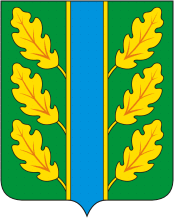 Периодическое печатное средство массовой информации«Вестник Дубровского района»Распространяется бесплатно.Подлежит распространению на территории Дубровского района.Порядковый номер выпуска:  № 24Дата выхода выпуска в свет: 03.11.2022 годаТираж:  22 экземплярар.п.ДубровкаСоучредителями периодического печатного средства массовой информации «Вестник Дубровского района» являются: Дубровский районный Совет народных депутатов и администрация Дубровского района.Редакцией периодического печатного средства массовой информации «Вестник Дубровского района» является администрация Дубровского района, которая также является его издателем и распространителем.        Адрес редакции, издателя, типографии: 242750, Брянская область, поселок Дубровка, ул. Победы, д 18.        Периодическое печатное средство массовой информации «Вестник Дубровского района является официальным периодическим печатным средством массовой информации, предназначенным для опубликования муниципальных правовых актов органов местного самоуправления Дубровского района, обсуждения проектов муниципальных правовых актов, доведения до сведения жителей Дубровского района иной официальной информации.        Главный редактор: Селюминова Н.В.Содержание:Раздел 1. «Правовые акты».1.1. Устав муниципального образования «Дубровский район». 1.2. Правовые акты, принимаемые на местном референдуме.1.3. Решения Дубровского районного Совета народных депутатов.1.4. Решения Дубровского поселкового Совета  народных депутатов1.5. Постановления и распоряжения администрации Дубровского района.1.6. Приказы Председателя контрольно- счетной палаты Дубровского района.Раздел 2. «Официальная информация».2.1. Отчеты о деятельности контрольно- счетной палаты Дубровского района.2.2.  Объявления о проведении публичных слушаний.2.3.  Муниципальные правовые акты, подлежащие обсуждению на публичных слушаниях.2.4. Иная официальная информацияРаздел 1. «Правовые акты».1.1. Устав муниципального образования «Дубровский район» – информация отсутствует.1.2. Правовые акты, принимаемые на местном референдуме – информация отсутствует.1.3. Решения Дубровского районного Совета народных депутатов        1.3.1.Российская ФедерацияБРЯНСКАЯ ОБЛАСТЬДУБРОВСКИЙ РАЙОННЫЙ СОВЕТ НАРОДНЫХ ДЕПУТАТОВР Е Ш Е Н И Еот  28. 10.  2022 г.  № 263 - 7   п. Дубровка О признании полномочий  депутатаДубровского   районного      Советанародных депутатов седьмого созываРомакина Д.Г.          В соответствии со ст. 56 Закона Брянской области № 54-З от 26.06.2008 «О выборах депутатов представительных органов муниципальных образований в Брянской области», решением территориальной избирательной комиссии Дубровского района № 1/152 от 14.10.2022 «О передаче вакантного мандата депутата Дубровского районного Совета народных депутатов седьмого созыва», решением территориальной избирательной комиссии Дубровского района № 1/153 от 14.10.2022 «О регистрации депутата Дубровского районного Совета народных депутатов седьмого созыва»,  Дубровский районный Совет народных депутатовРЕШИЛ:Признать полномочия депутата Дубровского районного Совета народных депутатов седьмого созыва Ромакина Дмитрия Геннадьевича – выдвинутого  избирательным объединением «Местное отделение КПРФ Дубровского района» в составе единого списка кандидатов.Выдать Ромакину Дмитрию Геннадьевичу удостоверение депутата Дубровского районного Совета народных депутатов седьмого созыва.Опубликовать настоящее Решение в периодическом печатном средстве массовой информации «Вестник Дубровского района», а также разместить на сайте Дубровского муниципального района Брянской области в сети Интернет (www.admdubrovka.ru).       Глава муниципального образования      «Дубровский район»                                                                            Г.А.Черняков        1.3.2. Российская ФедерацияБРЯНСКАЯ ОБЛАСТЬДУБРОВСКИЙ РАЙОННЫЙ СОВЕТ НАРОДНЫХ ДЕПУТАТОВР Е Ш Е Н И Еот  28. 10. 2022 г. № 265 - 7             р.п. ДубровкаО внесении изменений в Положение о порядке установления, выплаты и перерасчета пенсии за выслугу лет лицам, замещавшим должности муниципальной службы Дубровского района                 Рассмотрев предложение администрации Дубровского района о внесении изменений в Положение о порядке установления, выплаты и перерасчета пенсии за выслугу лет лицам, замещавшим должности муниципальной службы Дубровского района, утвержденное решением Дубровского районного Совета народных депутатов от 31.01.2017 года  №266-6 «Об утверждении Положения о порядке установления, выплаты и перерасчета пенсии за выслугу лет лицам, замещавшим должности муниципальной службы Дубровского района » (в редакции решений от 27.06.2018г. №418-6, от 29.01.2019г. №478-6, от 29.01.2020г. №62-7, от 16.03.2021г. №138-7, от 18.03.2022г. №214-7), руководствуясь пунктом 23 данного Положения,                      Дубровский районный  Совет народных депутатов         РЕШИЛ:   1. Внести в Положение о порядке установления, выплаты и перерасчета пенсии за выслугу лет лицам, замещавшим должности муниципальной службы Дубровского района, утвержденное решением Дубровского районного Совета народных депутатов от 31.01.2017 года № 266-6 (в редакции решений от 27.06.2018г. №418-6, от 29.01.2019г. №478-6, от 29.01.2020г. №62-7, от 16.03.2021г. №138-7, от 18.03.2022г. №214-7) следующие изменения:1.1. Пункт 6.1. изложить в новой редакции: «6.1. Размер пенсии за выслугу лет не может быть ниже 3901,88 рубля».2. Решение вступает в силу с момента принятия и распространяется на правоотношения, возникшие с 01 октября 2022 года.      3. Опубликовать настоящее решение в периодическом печатном средстве массовой информации «Вестник Дубровского района» и разместить на официальном сайте Дубровского муниципального района Брянской области  в сети Интернет (www.admdubrovka.ru). Глава муниципального образования«Дубровский район»                                                                       Г.А.Черняков        1.3.3.Российская ФедерацияБРЯНСКАЯ ОБЛАСТЬДУБРОВСКИЙ РАЙОННЫЙ СОВЕТ НАРОДНЫХ ДЕПУТАТОВР Е Ш Е Н И Е от 28.10.2022 г. № 266 - 7р.п. ДубровкаОб  индексации заработной платылиц, замещающих муниципальныедолжности в Контрольно-счетной палате Дубровского района      В соответствии с Решением Дубровского районного Совета народных депутатов от 29 октября 2021 года № 176-7 «Об утверждении Положения об оплате труда и иных гарантиях лиц, замещающих муниципальные должности в Контрольно-счетной палате Дубровского района», постановлением Правительства Брянской области от 19 сентября 2022 года № 386-п «Об индексации заработной платы работников государственных учреждений Брянской области с 1 октября 2022 года»,                        Дубровский районный Совет народных депутатов.РЕШИЛ:      1. Провести с 1 октября 2022 года индексацию должностных окладов лиц, замещающих муниципальные должности в Контрольно-счетной палате Дубровского района на 4,0 процента, согласно приложению №1.2. Решение вступает в силу с момента принятия и распространяется на правоотношения, возникшие с 01 октября 2022 года.      3. Опубликовать настоящее решение в периодическом печатном средстве массовой информации «Вестник Дубровского района» и разместить на официальном сайте Дубровского муниципального района Брянской области  в сети Интернет (www.admdubrovka.ru). Глава муниципального образования«Дубровский район»                                                                       Г.А.Черняков                                                                                             Приложение 1                                                                                             к Решению Дубровского районного                                                                                                             Совета народных депутатов                                                                                      от 28 октября 2022 года № 266-7 ШТАТ Контрольно-счетной палаты Дубровского района с  01.10.2022 г.       1.3.4.Российская  ФедерацияБРЯНСКАЯ ОБЛАСТЬДУБРОВСКИЙ РАЙОННЫЙ СОВЕТ НАРОДНЫХ ДЕПУТАТОВР Е Ш Е Н И Еот  28 октября 2022  года  № 267 - 7  р.п. ДубровкаО внесении изменений в Решение Дубровского  районного Совета народных депутатов  № 193-7 от 17.12.2021 года «О бюджете Дубровского муниципального района Брянской области на 2022  год и на  плановый период 2023 и 2024 годов»Рассмотрев предложения администрации Дубровского района о внесении изменений в  Решение Дубровского  районного Совета народных депутатов  № 193-7 от 17.12.2021 года «О бюджете Дубровского муниципального района Брянской области на 2022 год и на  плановый период 2023 и 2024 годов»Дубровский районный Совет народных депутатовРЕШИЛ:В  Решение Дубровского  районного Совета народных депутатов  от 17.12.2021 года № 193-7  «О бюджете Дубровского муниципального района Брянской области на 2022 год и на  плановый период 2023 и 2024 годов» внести следующие изменения:в пункте 1  абзаце втором цифры «424 922 783,01» заменить цифрами «425 413 477,01»; в пункте 1  абзаце третьем цифры «425 895 384,97» заменить цифрами «426 386 078,97»;в пункте 10 слова «на 2022 год  в  сумме «316 217 783,01»  рублей» заменить словами «на 2022 год  в  сумме «316 708 477,01»  рублей»;Дополнить Решение приложением № 1.3 согласно приложению № 1 к настоящему Решению;Дополнить Решение приложением  № 3.3 согласно приложению № 2 к настоящему Решению.Дополнить Решение приложением  № 4.3 согласно приложению № 3 к настоящему Решению;Дополнить Решение приложением  № 5.3 согласно приложению № 4 к настоящему Решению;Финансовому управлению администрации Дубровского района внести изменения в сводную бюджетную роспись.Контроль за исполнением настоящего Решения возложить на постоянную комиссию по бюджету и правовому регулированию и финансовое управление администрации Дубровского района.    Настоящее Решение вступает в силу с момента принятия.Настоящее Решение подлежит официальному опубликованию в периодическом печатном средстве массовой информации  «Вестник Дубровского района», а так же  размещению  на официальном сайте Дубровского муниципального района Брянской области». Глава муниципального образования «Дубровский  район»                                                                            Г.А.ЧерняковПриложения 1,2,3,4  к  Решению Дубровского районного Совета народных депутатов «О внесении изменений в Решение Дубровского  районного Совета народных депутатов  № 193-7 от 17.12.2021 года «О бюджете Дубровского муниципального района Брянской области на 2022  год и на  плановый период 2023 и 2024 годов № 204  от 14.12.2021 г. «О бюджете Дубровского городского поселения Дубровского муниципального района  Брянской области на 2022 год и на плановый период 2023 и 2024 годы» размещены в ПРИЛОЖЕНИИ 1 к периодическому печатному средству массовой информации «Вестник Дубровского района» №24 от 03.11.2022 года на сайте Дубровского муниципального района Брянской области в сети интернет.	1.3.5.Российская ФедерацияБРЯНСКАЯ  ОБЛАСТЬДУБРОВСКИЙ  РАЙОННЫЙ  СОВЕТ  НАРОДНЫХ  ДЕПУТАТОВР Е Ш Е Н И Еот 28 октября 2022 года  № 268 - 7        р.п. ДубровкаО согласовании частичной заменыдотаций на выравнивание бюджетнойобеспеченности  на  дополнительныенормативы  отчислений от налога на доходы физических лиц в бюджет Дубровского муниципального районаБрянской области 	В соответствии со ст. 138 Бюджетного кодекса Российской Федерации  и письмом Департамента финансов Брянской области о замене части дотаций на выравнивание бюджетной обеспеченности муниципальных районов на дополнительные нормативы отчислений от налога на доходы физических лиц, зачисляемого в местный бюджетДубровский районный Совет народных депутатовРЕШИЛ:Согласовать частичную замену дотаций на выравнивание бюджетной обеспеченности на дополнительные нормативы отчислений:- от налога на доходы физических лиц (за исключением налога на доходы физических лиц, уплачиваемого иностранными гражданами в виде фиксированного авансового платежа при осуществлении ими на территории Российской Федерации трудовой деятельности на основании патента) в бюджет Дубровского муниципального района Брянской области на 2023 год в размере 33 %, на 2024 год в размере  33%, на 2025 год в размере 33%, учтенные в проекте закона Брянской области «Об областном бюджете на 2023 год и на плановый период 2024 и 2025 годов».- от налога на доходы физических лиц, уплачиваемого иностранными гражданами в виде фиксированного авансового платежа при осуществлении ими на территории Российской Федерации трудовой деятельности на основании патента на 2023 год в размере 15 %, на 2024 год в размере 15%, на 2025 год в размере 15 % , учтенные в проекте закона Брянской области «Об областном бюджете на 2023 год и на плановый период 2024 и 2025 годов» Финансовому управлению администрации Дубровского района учесть дополнительные нормативы отчислений  при формировании бюджета на прогнозируемый период.Настоящее Решение вступает в силу со дня его официального опубликования. Настоящее Решение подлежит официальному опубликованию в периодическом печатном средстве массовой информации «Вестник Дубровского района», а так же  размещению  на сайте Дубровского муниципального района Брянской области в сети интернет.Контроль за настоящим Решением возложить на постоянную депутатскую комиссию по бюджету и правовому регулированию и  финансовое управление администрации Дубровского района.Глава муниципального образования«Дубровский район»                                                                Г. А. Черняков        1.3.6.Российская ФедерацияБРЯНСКАЯ ОБЛАСТЬДУБРОВСКИЙ РАЙОННЫЙ СОВЕТ НАРОДНЫХ ДЕПУТАТОВР Е Ш Е Н И Еот «28» октября 2022 года   № 269 - 7р.п. ДубровкаОб условиях   приватизации  муниципального имущества       Руководствуясь Федеральным законом от 21.12.2001 года № 178-ФЗ «О приватизации государственного и муниципального имущества», в соответствии с Прогнозным планом (программой) приватизации муниципального имущества Дубровского муниципального района Брянской области на 2022 год, утвержденным Решением Дубровского районного Совета народных депутатов от 26 ноября 2021 года № 188-7, Решение от 30 сентября 2022 года № 260-7 о внесений изменений в Прогнозный план (программу) приватизации муниципального имущества Дубровского муниципального района Брянской области на 2022 год, на основании результатов оценки рыночной стоимости объектовДубровский районный Совет народных депутатов  РЕШИЛ:Определить условия приватизации муниципального имущества: Наименование имущества:– нежилое здание с кадастровым номером 32:05:0081601:398, общей площадью 1515, 2 кв.м., расположенное по адресу: Брянская обл., Дубровский р-он, д. Старое Колышкино, ул. Центральная, д. 27	- земельный участок с кадастровым номером 32:05:0081601:347, общей площадью 20 609 кв.м., расположенный по адресу: Брянская обл., Дубровский р-он, д. Старое Колышкино, ул. Центральная, д. 27	- нежилое здание (котельная) с кадастровым номером 32:05:0081601:350, общей площадью 43,5 кв.м., расположенное по адресу: Брянская обл., Дубровский р-он, д. Старое Колышкино, ул. Центральная, д. 27	Начальная цена продажи – 1 745 000 рублей без учета НДС. 1.2. Способ приватизации - продажа муниципального имущества на аукционе, в электронной форме.1.3. Задаток для участия в аукционе -  20% начальной цены. Шаг аукциона 5% от начальной цены.2. Настоящее решение опубликовать в печатном средстве массовой информации «Вестник Дубровского района» разместить на сайте Дубровского муниципального района Брянской области в сети интернет www.admdubrovka.ru и на официальном сайте РФ для размещения информации о проведении торгов www.torgi.gov.ru.3. Контроль за исполнением данного решения возложить на постоянную депутатскую   комиссию по бюджету и правовому регулированию.Глава муниципального образования «Дубровский район»                                                                          Г.А.Черняков1.4. Решения Дубровского поселкового Совета  народных депутатов        1.4.1.      РОССИЙСКАЯ ФЕДЕРАЦИЯБРЯНСКАЯ ОБЛАСТЬДУБРОВСКИЙ ПОСЕЛКОВЫЙ СОВЕТ НАРОДНЫХ ДЕПУТАТОВРЕШЕНИЕот 31.10.2022 г.                                                                                      № 231р.п. ДубровкаОб отмене решения Дубровского поселковогоСовета народных депутатов от 20.10.2022 №228«О передаче полномочий по решению вопросов местного значения»	В целях недопущения несоответствия муниципального нормативного правового акта Дубровского поселкового Совета народных депутатов положениям ст. ст. 44, 47 Федерального закона от 06.10.2003 N 131-ФЗ "Об общих принципах организации местного самоуправления в Российской Федерации",  п. п. 9, 10, 11 ст. 31 Устава Дубровского городского поселения Дубровского муниципального района Брянской области, утвержденного решением Дубровского поселкового Совета народных депутатов от 09.10.2007 № 92 (далее по тексту- Устав), руководствуясь п. 12 ст. 31 Устава ДУБРОВСКИЙ ПОСЕЛКОВЫЙ СОВЕТ НАРОДНЫХ ДЕПУТАТОВРЕШИЛ:Решение Дубровского поселкового Совета народных депутатов от 20.10.2022 № 228 «О передаче полномочий по решению вопросов местного значения»- отменить.Настоящее решение опубликовать (обнародовать) в периодическом печатном средстве массовой информации «Вестник Дубровского района» и разместить на сайте Дубровского муниципального района Брянской области в сети «Интернет».Контроль за исполнением настоящего решения оставляю за собой.Решение вступает в силу с момента его официального опубликования (обнародования).Глава Дубровскогогородского поселения                                                                               П.В. Парлюк       1.4.2.РОССИЙСКАЯ ФЕДЕРАЦИЯБРЯНСКАЯ ОБЛАСТЬДУБРОВСКИЙ ПОСЕЛКОВЫЙ СОВЕТ НАРОДНЫХ ДЕПУТАТОВРЕШЕНИЕот 31.10.2022 г.                                                                                  № 232р.п. ДубровкаО передаче осуществления части полномочий по решению вопросов местного значенияза счет межбюджетных трансфертов	В соответствии с ч. 4 ст. 15 Федерального закона от 06.10.2003 №131-ФЗ «Об общих принципах организации местного самоуправления в Российской Федерации», ч. 2 ст. 5 Устава Дубровского городского поселения Дубровского муниципального района Брянской области, утвержденного решением Дубровского поселкового Совета народных депутатов от 09.10.2007 № 92ДУБРОВСКИЙ ПОСЕЛКОВЫЙ СОВЕТ НАРОДНЫХ ДЕПУТАТОВРЕШИЛ:Передать муниципальному образованию Дубровский муниципальный район Брянской области (далее по тексту- муниципальный район) осуществление части полномочий муниципального образования Дубровское городское поселение Дубровского муниципального района Брянской области (далее по тексту- городское поселение) по решению вопросов местного значения за счет межбюджетных трансфертов, предоставляемых за счет бюджета городского поселения в бюджет муниципального района в соответствии с Бюджетным кодексом Российской Федерации согласно приложению к настоящему решению.Главе поселка Дубровка заключить соглашение с исполнительно-распорядительным органом муниципального района (администрацией Дубровского района) о передаче ему (ей) осуществления части полномочий городского поселения по решению вопросов местного значения сроком с 01 января 2023 года по 31 декабря 2023 года.Настоящее решение опубликовать (обнародовать) в периодическом печатном средстве массовой информации «Вестник Дубровского района» и разместить на сайте Дубровского муниципального района Брянской области в сети «Интернет».Контроль за исполнением настоящего решения оставляю за собой.Решение вступает в силу с момента его официального опубликования (обнародования).Глава Дубровскогогородского поселения                                                                               П.В. Парлюк                                                                                      Приложение                                                                                      к решению Дубровского поселкового Совета                                                                                      народных депутатов от 31.10.2022 №232Переченьосуществления части полномочий муниципального образования Дубровское городское поселение Дубровского муниципального района Брянской области по решению вопросов местного значения, передаваемых муниципальному образованию Дубровский муниципальный район Брянской области за счет межбюджетных трансфертов, предоставляемых за счет бюджета городского поселения в бюджет муниципального района в соответствии с Бюджетным кодексом Российской Федерации 1. Создание условий для организации досуга и обеспечения жителей поселения услугами организаций культуры;2. Обеспечение условий для развития на территории поселения физической культуры, школьного спорта и массового спорта, организация проведения официальных физкультурно-оздоровительных и спортивных мероприятий поселения;3. Формирование архивных фондов поселения;4.  Утверждение генеральных планов поселения, правил землепользования и застройки, утверждение подготовленной на основе генеральных планов поселения документации по планировке территории, выдача градостроительного плана земельного участка, расположенного в границах поселения, выдача разрешений на строительство (за исключением случаев, предусмотренных Градостроительным кодексом Российской Федерации, иными федеральными законами), разрешений на ввод объектов в эксплуатацию при осуществлении строительства, реконструкции объектов капитального строительства, расположенных на территории поселения, утверждение местных нормативов градостроительного проектирования поселений, резервирование земель и изъятие земельных участков в границах поселения для муниципальных нужд, осуществление муниципального земельного контроля в границах поселения, осуществление в случаях, предусмотренных Градостроительным кодексом Российской Федерации, осмотров зданий, сооружений и выдача рекомендаций об устранении выявленных в ходе таких осмотров нарушений, направление уведомления о соответствии указанных в уведомлении о планируемых строительстве или реконструкции объекта индивидуального жилищного строительства или садового дома (далее - уведомление о планируемом строительстве) параметров объекта индивидуального жилищного строительства или садового дома установленным параметрам и допустимости размещения объекта индивидуального жилищного строительства или садового дома на земельном участке, уведомления о несоответствии указанных в уведомлении о планируемом строительстве параметров объекта индивидуального жилищного строительства или садового дома установленным параметрам и (или) недопустимости размещения объекта индивидуального жилищного строительства или садового дома на земельном участке, уведомления о соответствии или несоответствии построенных или реконструированных объекта индивидуального жилищного строительства или садового дома требованиям законодательства о градостроительной деятельности при строительстве или реконструкции объектов индивидуального жилищного строительства или садовых домов на земельных участках, расположенных на территориях поселений, принятие в соответствии с гражданским законодательством Российской Федерации решения о сносе самовольной постройки, решения о сносе самовольной постройки или ее приведении в соответствие с предельными параметрами разрешенного строительства, реконструкции объектов капитального строительства, установленными правилами землепользования и застройки, документацией по планировке территории, или обязательными требованиями к параметрам объектов капитального строительства, установленными федеральными законами (далее также - приведение в соответствие с установленными требованиями), решения об изъятии земельного участка, не используемого по целевому назначению или используемого с нарушением законодательства Российской Федерации, осуществление сноса самовольной постройки или ее приведения в соответствие с установленными требованиями в случаях, предусмотренных Градостроительным кодексом Российской Федерации;5. Организация и осуществление мероприятий по работе с детьми и молодежью в поселении;6. Установление размера платы граждан за жилые помещения для нанимателей жилых помещений муниципального и государственного жилищного фонда, собственников жилых помещений, которые не приняли решение о выборе способа управления многоквартирным домом, а также для собственников помещений в многоквартирных жилых домах, которые не приняли решение об установлении размера платы;7. Осуществление внутреннего муниципального финансового контроля.	        1.4.3.Российская ФедерацияБрянская областьДУБРОВСКИЙ ПОСЕЛКОВЫЙ СОВЕТ НАРОДНЫХ ДЕПУТАТОВРЕШЕНИЕот   31.10.2022 г.                                                                       №  233р.п. ДубровкаО внесении изменений в решение Дубровского поселкового Совета народных депутатов от 20.10.2022 г. № 229 «О передаче Контрольно-счетной палате Дубровского района полномочий по осуществлению внешнего муниципального финансового контроля»           В целях приведения в соответствие муниципального нормативного правового акта Дубровского поселкового Совета народных депутатов положениям ст. ст. 44, 47 Федерального закона от 06.10.2003 N 131-ФЗ "Об общих принципах организации местного самоуправления в Российской Федерации", ДУБРОВСКИЙ ПОСЕЛКОВЫЙ СОВЕТ НАРОДНЫХ ДЕПУТАТОВРЕШИЛ:1. Внести в решение Дубровского городского Совета народных депутатов от 20.10.2022 г. № 229 «О передаче Контрольно-счетной палате Дубровского района полномочий по осуществлению внешнего муниципального финансового контроля» следующие изменения:1.1. пункт 3. изложить в следующей редакции: «3. Настоящее решение опубликовать (обнародовать) в периодическом печатном средстве массовой информации «Вестник Дубровского района» и разместить на сайте Дубровского муниципального района Брянской области в сети «Интернет».».1.2. дополнить решение пунктом 4. следующего содержания:«4. Решение вступает в силу с момента его официального опубликования (обнародования).».2.   Настоящее решение опубликовать (обнародовать) в периодическом печатном средстве массовой информации «Вестник Дубровского района» и разместить на сайте Дубровского муниципального района Брянской области в сети «Интернет».3. Решение вступает в силу с момента его официального опубликования (обнародования). Глава Дубровскогогородского поселения                                                                      П.В.Парлюк1.5. Постановления и распоряжения администрации Дубровского  района          1.5.1.                             РОССИЙСКАЯ ФЕДЕРАЦИЯБРЯНСКАЯ ОБЛАСТЬАДМИНИСТРАЦИЯ ДУБРОВСКОГО РАЙОНАРАСПОРЯЖЕНИЕот   11.10.2022 г.                                                                                             № 461рп. ДубровкаОб утверждении перечня земельных участков, предназначенных для предоставления в собственность бесплатно гражданам, имеющим трех и более детейВ соответствии с Федеральным законом от 23.06.2014 № 171 – ФЗ «О внесении изменений в Земельный кодекс Российской Федерации и отдельные законодательные акты Российской Федерации», с Законом Брянской области от 30.07.2019  № 77-З «О бесплатном предоставлении гражданам, имеющим трех и более детей, в собственность земельных участков в Брянской области»1. Утвердить прилагаемый перечень земельных участков, подлежащих бесплатному предоставлению в собственность гражданам, имеющим трех и более детей, на территории Дубровского района (далее – Перечень), согласно приложению.2. Перечень опубликовать в периодическом печатном средстве массовой информации «Вестник Дубровского района» и разместить на сайте Дубровского муниципального района Брянской области в сети интернет: www.admdubrovka.ru. 3. Распоряжение администрации Дубровского района от 05.04.2022 г. № 153р считать утратившим силу.4. Контроль за исполнением настоящего распоряжения возложить на заместителя главы администрации Дубровского района по социальным вопросам Кубекину Г.В.Заместитель глава администрации  Дубровского района                                                                            С.Н. ЕфименкоПриложение к распоряжению администрацииДубровского района№   461р    от  « 11  »  10   2022_г.Перечень земельных участков, подлежащих бесплатному предоставлению в собственность гражданам, имеющих трех и более детей, на территории Дубровского района      1.5.2.       РОССИЙСКАЯ ФЕДЕРАЦИЯБРЯНСКАЯ ОБЛАСТЬ АДМИНИСТРАЦИЯ ДУБРОВСКОГО РАЙОНАПОСТАНОВЛЕНИЕот 03.10.2022 г.                                                                                                 № 485  р.п. ДубровкаО внесении изменений и дополнений в муниципальную программу «Реализация отдельных полномочий Дубровскогомуниципального района Брянской области  (2022-2024 годы)»В соответствии с Решением Дубровского районного Совета народных депутатов от 30.09.2022г. № 259-7 «О внесении изменений в Решение Дубровского  районного Совета народных депутатов»  № 193-7 от 17.12.2021 года «О бюджете Дубровского муниципального района Брянской области на 2022 год и на  плановый период 2023 и 2024 годов»ПОСТАНОВЛЯЮ:1.   Внести в муниципальную программу «Реализация отдельных полномочий Дубровского муниципального района Брянской области (2022-2024 годы»), утвержденную постановлением администрации Дубровского района от 20.12.2021г. № 692 следующие изменения и дополнения:В паспорте муниципальной программы в строке «Цели муниципальной программы»: дополнить пунктом Z. следующего содержания:«Z. Обеспечение государственного кадастрового учета, государственной регистрации прав и картографии»1.2. В паспорте муниципальной программы в строке «Задачи муниципальной программы»: 1.2.1. Пункт 8  дополнить подпунктом 8.5.  следующего содержания:«8.5. Отдельные мероприятия по развитию образования»1.2.2. Пункт Z.  дополнить подпунктом ZA.  следующего содержания:«ZA. Подготовка проектов межевания земельных участков и проведение кадастровых работ»1.3. В паспорте муниципальной программы в строке «Объем бюджетных ассигнований на реализацию муниципальной программы» слова: «Общий объем средств, предусмотренных на реализацию    муниципальной программы 281 393 803,27 рубля, в т.ч.:2022г.-  107 051 749,06  рублей2023г.-  91 045 213,19 рублей2024г.-  83 296 841,02 рубльзаменить на слова:  «Общий объем средств, предусмотренных на реализацию    муниципальной программы 284 022 747,13 рублей, в т.ч.:2022г.-109 680 692,92 рубля2023г.-  91 045 213,19 рублей2024г.-  83 296 841,02 рубль»1.4. В разделе 4 муниципальной программы «Ресурсное обеспечение реализации муниципальной программы» слова: «Общий объем финансирования муниципальной программы составляет 283 686 253,27 рубля в том числе:2022 год – 107 815 899,06 рублей, в том числе:   - средства местного бюджета                     –  66 341 634,60 рубля - поступления из областного бюджета       –  39 996 889,46 рублей-  поступления из Федерального бюджета  –       713 225,00 рублей - средства от иной приносящей    доход деятельности                                     -       764 150,00 рублей 2023 год – 91 809 363,19 рубля, в том числе:   - средства местного бюджета                      –  65 385 295,41 рублей - поступления из областного бюджета        –  24 923 602,78 рубля-  поступления из Федерального бюджета   –       736 315,00 рублей - средства от иной приносящей    доход деятельности                                    -        764 150,00 рублей2024 год – 84 060 991,02 рубль, в том числе:   - средства местного бюджета                      –  66 179 916,96 рублей - поступления из областного бюджета        –   16 355 594,06 рубля-  поступления из Федерального бюджета   –       761 330,00 рублей - средства от иной приносящей доход деятельности                                       -       764 150,00 рублейзаменить на слова: «Общий объем финансирования муниципальной программы составляет 286 392 510,13 рублей в том числе:2022 год – 110 522 155,92 рублей, в том числе:   - средства местного бюджета                     –  66 674 735,68 рублей - поступления из областного бюджета       –  42 251 339,24 рублей-  поступления из Федерального бюджета  –       754 618,00 рублей - средства от иной приносящей    доход деятельности                                     -       841 463,00 рубля 2023 год – 91 809 363,19 рубля, в том числе:   - средства местного бюджета                      –  65 385 295,41 рублей - поступления из областного бюджета        –  24 923 602,78 рубля-  поступления из Федерального бюджета   –       736 315,00 рублей - средства от иной приносящей    доход деятельности                                    -        764 150,00 рублей2024 год – 84 060 991,02 рубль, в том числе:   - средства местного бюджета                      –  66 179 916,96 рублей - поступления из областного бюджета        –   16 355 594,06 рубля-  поступления из Федерального бюджета   –       761 330,00 рублей - средства от иной приносящей доход деятельности                                       -       764 150,00 рублей» 1.5.  Приложение №2  «План реализации муниципальной программы «Реализация отдельных полномочий Дубровского муниципального района Брянской области  (2022 - 2024 годы)» изложить в новой редакции, согласно приложению №1 к настоящему постановлению2. Настоящее постановление подлежит опубликованию в периодическом печатном средстве массовой информации «Вестник Дубровского района» и размещению на сайте Дубровского муниципального района Брянской области в сети «Интернет». 3. Контроль за исполнением настоящего постановления возложить на заместителя главы администрации Дубровского района по социальным вопросам Кубекину Г.В.Заместитель главы администрацииДубровского района                                                                  С.Н.Ефименко  Приложение 1 к  настоящему постановлению размещено в ПРИЛОЖЕНИИ 2 к периодическому печатному средству массовой информации «Вестник Дубровского района» №24 от 03.11.2022 года на сайте Дубровского муниципального района Брянской области в сети интернет.     1.5.3.                                       РОССИЙСКАЯ ФЕДЕРАЦИЯБРЯНСКАЯ ОБЛАСТЬ АДМИНИСТРАЦИЯ ДУБРОВСКОГО РАЙОНАПОСТАНОВЛЕНИЕот 03.10.2022 г.                                                                                                 № 486  р.п. ДубровкаО внесении изменений в муниципальную  программу «Развитие культуры и сохранение культурного  наследия Дубровского муниципального района Брянской области  (2022 – 2024 годы)»В соответствии с Решением Дубровского районного Совета народных депутатов от 30.09.2022г. № 259-7 «О внесении изменений в Решение Дубровского  районного Совета народных депутатов»  № 193-7 от 17.12.2021 года «О бюджете Дубровского муниципального района Брянской области на 2022 год и на  плановый период 2023 и 2024 годов»ПОСТАНОВЛЯЮ:1. Внести в муниципальную программу «Развитие культуры и сохранение культурного  наследия Дубровского муниципального района Брянской области  (2022 – 2024 годы)», утвержденную постановлением Администрации Дубровского района от 20.12.2021г. № 693 следующие изменения и дополнения:          1.1.    В паспорте муниципальной программы в строке «Объем бюджетных ассигнований на реализацию муниципальной программы» слова «Общий объем средств, предусмотренных на реализацию муниципальной программы 54 735 300,63 рублей, в т.ч.:2022г.- 28 576 257,38 рублей2023г.- 13 372 429,53 рублей          2024г.-  12 786 613,72 рублейзаменить на слова:  «Общий объем средств, предусмотренных на реализацию    муниципальной программы 56 276 223,63 рубля, в т.ч.:2022г.- 30 117 180,38 рублей2023г.- 13 372 429,53 рублей          2024г.-  12 786 613,72 рублей1.2. В разделе 4 муниципальной программы «Ресурсное обеспечение реализации муниципальной программы» слова: «Общий объем финансирования муниципальной программы составляет 55 621 300,63 рублей, в том числе:2022 год – 28 918 257,38 рублей, в том числе:   - средства местного бюджета                     –  26 812 719,38 рублей - поступления из областного бюджета       –    1 563 538,00 рубля-  поступления из Федерального бюджета  –       200 000,00 рублей - средства от иной приносящей    доход деятельности                                     -       342 000,00 рублей2023 год – 13 644 429,53 рублей, в том числе:   - средства местного бюджета                      –  11 421 158,53 рублей - поступления из областного бюджета        –     1 951 271,00 рубль-  поступления из Федерального бюджета   –                   0,00 рублей - средства от иной приносящей    доход деятельности                                    -        272 000,00 рублей2024 год – 13 058 613,72 рублей, в том числе:   - средства местного бюджета                      –  12 047 651,72 рубль - поступления из областного бюджета        –       738 962,00 рубля-  поступления из Федерального бюджета   –                  0,00 рублей - средства от иной приносящей доход деятельности                                        -       272 000,00 рублейзаменить на слова: «Общий объем финансирования муниципальной программы составляет 57 162 223,63 рублей, в том числе:2022 год – 30 459 180,38 рублей, в том числе:   - средства местного бюджета                     –  28 203 642,38 рублей - поступления из областного бюджета       –    1 713 538,00 рубля-  поступления из Федерального бюджета  –       200 000,00 рублей - средства от иной приносящей    доход деятельности                                     -       342 000,00 рублей2023 год – 13 644 429,53 рублей, в том числе:   - средства местного бюджета                      –  11 421 158,53 рублей - поступления из областного бюджета        –     1 951 271,00 рубль-  поступления из Федерального бюджета   –                   0,00 рублей - средства от иной приносящей    доход деятельности                                    -        272 000,00 рублей2024 год – 13 058 613,72 рублей, в том числе:   - средства местного бюджета                      –  12 047 651,72 рубль - поступления из областного бюджета        –       738 962,00 рубля-  поступления из Федерального бюджета   –                  0,00 рублей - средства от иной приносящей доход деятельности                                        -       272 000,00 рублей»1.3. Приложение №2  «План реализации муниципальной программы «Развитие культуры и сохранение культурного  наследия Дубровского муниципального района Брянской области  (2022 – 2024 годы)» изложить в новой редакции, согласно приложению №1 к настоящему постановлению.2. Настоящее постановление подлежит опубликованию в периодическом печатном средстве массовой информации «Вестник Дубровского района» и размещению на сайте Дубровского муниципального района Брянской области в сети «Интернет».3. Контроль за исполнением настоящего постановления возложить на заместителя главы администрации Дубровского района по социальным вопросам Кубекину Г.В.Заместитель главы администрации Дубровского района                                                                        С.Н.Ефименко   Приложение 1 к  настоящему постановлению размещено в ПРИЛОЖЕНИИ 3 к периодическому печатному средству массовой информации «Вестник Дубровского района» №24 от 03.11.2022 года на сайте Дубровского муниципального района Брянской области в сети интернет.      1.5.4.                                                                             РОССИЙСКАЯ ФЕДЕРАЦИЯБРЯНСКАЯ ОБЛАСТЬАДМИНИСТРАЦИЯ ДУБРОВСКОГО РАЙОНАПОСТАНОВЛЕНИЕот  05.10.2022 г.                                                                                               № 490п. ДубровкаО внесении изменений в постановление администрации Дубровского районаот 16.06.2021 № 298 Об утверждении административного регламента предоставления муниципальной услуги«Предоставление гражданам, имеющим трех и более детей, в собственность бесплатно земельных участков, находящихся в собственности Дубровского муниципального района Брянской области, и земельных участков, государственная собственность на которые не разграничена, расположенных на территории Дубровского муниципального района Брянской области»В соответствии с Земельным кодексом Российской Федерации, Гражданским кодексом Российской Федерации, Федеральным законом от 25 октября 2001 года N 137-ФЗ «О введении в действие Земельного кодекса Российской Федерации», Законом Брянской области от 9 июня 2006 года N 40-З «Об обороте земель сельскохозяйственного назначения в Брянской области», на основании Положения о Комитете имущественных отношений администрации Дубровского района, утвержденного решением Дубровского районного Совета народных депутатов от 29.01.2019 № 474-6ПОСТАНОВЛЯЮ:1. Внести в постановление администрации Дубровского района от 16.06.2021 № 298 «Предоставление гражданам, имеющим трех и более детей, в собственность бесплатно земельных участков, находящихся в собственности Дубровского муниципального района Брянской области, и земельных участков, государственная собственность на которые не разграничена, расположенных на территории Дубровского муниципального района Брянской области»: 1.1. Пункт 3.7.7. изложить в новой редакции:      «3.7.7. Основанием для снятия семьи с учета являются:- документы, представленные Заявителем, не соответствуют требованиям пункта 3.7.2 регламента;- семьей реализовано право на приобретение земельного участка, предусмотренное действующим законодательством, регулирующим предоставление земельного участка в собственность бесплатно гражданам, имеющим трех и более детей;- заявление подано лицом, не уполномоченным на осуществление таких действий;- выявление обстоятельств, препятствующих предоставлению земельных участков в соответствии с Законом Брянской области от 30.07.2019 N 77-З "О бесплатном предоставлении гражданам, имеющим трех и более детей, в собственность земельных участков в Брянской области", а именно:а) Родители (усыновители) либо единственный родитель (усыновитель) лишены родительских прав или отменено усыновление в отношении ребенка (детей).б) Все члены семьи сменили гражданство или лишены гражданства Российской Федерации.в) Родители (усыновители) либо один из родителей (усыновителей), единственный родитель (усыновитель) сменили место жительства с территории Брянской области на территорию другого субъекта Российской Федерации.г) Подача Заявителем, в отношении семьи которого принято решение о постановке на учет, заявления о снятии с учета.д) Выявление недостоверных сведений в документах, представленных Заявителем, по результатам рассмотрения которых принято решение о постановке семьи на учет в целях предоставления земельных участков в собственность бесплатно.Результатом административного действия является подготовка ответственным специалистом Комитета проекта постановления Администрации о предоставлении семье земельного участка в собственность бесплатно, находящегося в собственности Дубровского муниципального района Брянской области, или земельного участка, государственная собственность на который не разграничена, расположенный на территории Дубровского муниципального района Брянской области, или распоряжения Администрации о снятии семьи с учета по предоставлению земельного участка для индивидуального жилищного строительства или для ведения личного подсобного хозяйства, или садоводства, или огородничества на территории Дубровского муниципального района Брянской области.Максимальный срок выполнения административных действий составляет 30 рабочих дней»;        1.2. Пункт 6.4 изложить в новой редакции:«6.4. Жалоба, поступившая в Администрацию, подлежит рассмотрению должностным лицом, наделенным полномочиями по рассмотрению жалоб, в течение пятнадцати рабочих дней со дня ее регистрации, а в случае обжалования отказа Администрации, в приеме документов у Заявителя либо в исправлении допущенных опечаток или ошибок или в случае обжалования нарушения установленного срока таких исправлений - в течение пяти рабочих дней со дня ее регистрации.»2. Контроль за исполнением настоящего постановления оставляю за собой.3. Постановление опубликовать в периодическом печатном средстве массовой информации «Вестник Дубровского района» и разместить на сайте муниципального образования Дубровский район в сети Интернет: http://www.admdubrovka.ruЗаместитель главы администрации  Дубровского района                                                                      С.Н. Ефименко          1.5.5.Российская ФедерацияБРЯНСКАЯ ОБЛАСТЬАДМИНИСТРАЦИЯ ДУБРОВСКОГО РАЙОНАПОСТАНОВЛЕНИЕот 05. 10. 2022 г.                                                                                       № 491  п. ДубровкаОб индексации заработной платы работниковмуниципальных учреждений Дубровского муниципальногорайона Брянской области с 01 октября 2022 годаВ соответствии со ст. 134 ТК РФ, руководствуясь п. 5 постановления Правительства Брянской области от 19.09.2022 N 386-п "Об индексации заработной платы работников государственных учреждений Брянской области с 01 октября 2022 года" ПОСТАНОВЛЯЮ:Произвести с 01 октября 2022 года индексацию тарифных ставок, окладов (должностных окладов), ставок заработной платы работников муниципальных учреждений Дубровского муниципального района Брянской области на 4 процента.Руководителям муниципальных учреждений Дубровского муниципального района Брянской области внести соответствующие изменения в нормативные акты, регулирующие вопросы оплаты труда работников.Финансирование расходов, связанных с реализацией настоящего постановления, осуществлять в пределах средств бюджета Дубровского муниципального района Брянской области на соответствующий финансовый год.Установить, что при индексации тарифных ставок, окладов (должностных окладов), ставок заработной платы их размеры подлежат округлению до целого рубля в сторону увеличения.Постановление опубликовать в периодическом печатном средстве массовой информации «Вестник Дубровского района» и разместить на сайте Дубровского муниципального района Брянской области в сети «Интернет».Контроль за исполнением настоящего постановления оставляю за собой.Постановление вступает в силу с момента его официального опубликования и распространяется на правоотношения, возникшие с 01 октября 2022 года.Заместитель главы администрацииДубровского района                                                                                 С.Н. Ефименко       1.5.6.                                                      РОССИЙСКАЯ ФЕДЕРАЦИЯ                                                  БРЯНСКАЯ ОБЛАСТЬАДМИНИСТРАЦИЯ  ДУБРОВСКОГО РАЙОНАПОСТАНОВЛЕНИЕ от   06. 10. 2022 года                                                                                                № 493 р.п. Дубровка Об  утверждении нормативов расходов поселений на осуществление органами местного самоуправления полномочий по решению вопросов  местного значения, применяемых при формировании проекта бюджета Дубровского муниципального района Брянской области  в части межбюджетных отношенийВ соответствии со статьей 31.1 Бюджетного кодекса Российской Федерации, в целях формирования проекта бюджета Дубровского муниципального  района Брянской области в части межбюджетных отношенийПОСТАНОВЛЯЮ:          1. Утвердить нормативы расходов поселений на осуществление органами местного самоуправления полномочий по решению вопросов  местного значения, применяемые при формировании проекта бюджета Дубровского муниципального района Брянской области в части межбюджетных отношений согласно приложения № 1   к настоящему постановлению.2. Нормативы не могут использоваться для расчета прогнозируемой (планируемой, рекомендуемой) оценки расходов (расходных обязательств) бюджетов поселений на соответствующий финансовый год.3. Финансовому управлению администрации Дубровского района формирование межбюджетных отношений на 2023 год осуществлять с учетом нормативов расходов поселений, утвержденных настоящим Постановлением.4. Признать утратившим силу Постановление администрации Дубровского района от 10.11.2021 года № 590  «Об утверждении  нормативов расходов поселений на осуществление органами местного самоуправления полномочий по решению вопросов местного значения, применяемых при формировании проекта бюджета Дубровского муниципального района Брянской области в части  межбюджетных отношений».       5. Настоящее постановление подлежит опубликованию в периодическом печатном средстве массовой информации  «Вестник Дубровского района», а так же размещению  на  сайте Дубровского муниципального района Брянской области.6. Настоящее постановление вступает в силу с 1 января 2023 года.7. Контроль за исполнением постановления оставляю за собой.Глава администрацииДубровского района                                                                                 И.А. Шевелёв                                                                                                                                               Приложение № 1 к постановлению администрации                                                                          Дубровского района                                                                                      от  06.10.2022 года № 493НОРМАТИВЫ РАСХОДОВпоселений на осуществление органами местного самоуправления полномочий по решению вопросов местного значения, применяемые при формировании проекта бюджета Дубровского муниципального района Брянской области в части межбюджетных отношений       1.5.7.РОССИЙСКАЯ ФЕДЕРАЦИЯБРЯНСКАЯ ОБЛАСТЬ АДМИНИСТРАЦИЯ ДУБРОВСКОГО РАЙОНАПОСТАНОВЛЕНИЕот 06 октября 2022 г.                                                                                    № 495 р.п. ДубровкаО внесении изменений в муниципальнуюпрограмму «Управление муниципальнымифинансами Дубровского муниципального района Брянской области (2022-2024 годы)», утвержденную постановлениемадминистрации Дубровского районаот 20.12.2021 года  № 691.В соответствии с постановлениями администрации Дубровского района «Об утверждении порядка разработки, реализации и оценки эффективности муниципальных программ муниципального образования «Дубровский район»» от 26.10.2018г. № 744 (в редакции постановления администрации Дубровского района № 797 от 30.12.2020 года),  «Об утверждении перечня муниципальных программ  Дубровского муниципального района Брянской области» от 10.11.2021 г. № 591 ПОСТАНОВЛЯЮ:1. Внести в муниципальную программу «Управление муниципальными финансами Дубровского муниципального района Брянской области (2022-2024 годы)», утвержденную постановлением администрации Дубровского района от 20.12.2021 года № 691 следующие изменения:1.1. В паспорте муниципальной программы в строке «Объемы бюджетных ассигнований на реализацию муниципальной программы» слова «Общий объем средств, предусмотренных на реализацию муниципальной программы -22 872 000,00 рублей, в т.ч.:2022 г. – 7 836 000,00  рублей»заменить на слова:«Общий объем средств, предусмотренных на реализацию муниципальной программы  - 22 619 000,00 рублей, в т.ч.:2022 г. – 7 583 000,00 рублей»    1.2. В разделе 4 муниципальной программы «Ресурсное обеспечение реализации муниципальной программы» слова: 2022 год – 7 836 000,00  рублей          заменить на слова:         «2022 год – 7 583 000,00 рублей».             1.3.  Приложение № 3  «План реализации муниципальной программы» изложить в новой редакции, согласно приложению № 1 к настоящему постановлению.Настоящее постановление подлежит опубликованию в периодическом печатном средстве массовой информации  «Вестник Дубровского района», а так же размещению  на  сайте Дубровского муниципального района Брянской области.3. Постановление вступает в силу со дня его официального опубликования4. Контроль за исполнением настоящего постановления оставляю за собой.Глава администрацииДубровского района                                                                   И.А. Шевелев       Приложение 1 к  настоящему постановлению размещено в ПРИЛОЖЕНИИ 4 к периодическому печатному средству массовой информации «Вестник Дубровского района» №24 от 03.11.2022 года на сайте Дубровского муниципального района Брянской области в сети интернет.       1.5.8.                                                               Российская ФедерацияБРЯНСКАЯ ОБЛАСТЬАДМИНИСТРАЦИЯ ДУБРОВСКОГО РАЙОНАПОСТАНОВЛЕНИЕот    21.10.2022 г.                                                                                                             №524  п. ДубровкаО  предоставлении разрешения на отклонение от предельных параметров разрешенного строительстваУчитывая итоговый документ публичных слушаний от 06.10.2022 г., заключение комиссии по подготовке рекомендаций по предоставлению разрешения на условно разрешенный вид использования земельного участка или объекта капитального строительства, разрешения на отклонение от предельных параметров разрешенного строительства, реконструкции объектов капитального строительства на территории муниципального образования «Дубровский район» от 16.09.2022 г., на основании ст. 40 Градостроительного кодекса Российской Федерации, руководствуясь Земельным кодексом Российской Федерации, Федеральным законом Российской Федерации от 06.10.2003 № 131 ФЗ «Об общих принципах организации местного самоуправления в Российской Федерации», Уставом муниципального образования «Дубровский район», Решением  Дубровского районного совета  народных депутатов  № 7 от 21.02.2012 г. «О принятии Положения о публичных слушаниях в муниципальном образовании «Дубровский район».ПОСТАНОВЛЯЮ:       1. Предоставить разрешение на отклонение от предельных параметров разрешенного строительства реконструкции жилого дома для земельного участка с кадастровым номером 32:05:0110312:21 площадью 998 м2, находящийся по адресу: Брянская обл., район Дубровский, пгт. Дубровка, ул. Мичурина, д. 26, расположенный в территориальной зоне Ж1 – зона застройки индивидуальными жилыми домами для ведения личного подсобного хозяйства (приусадебный земельный участок) (код вида-2.2) в части уменьшения отступа от межи с соседним земельным участком по ул. Мичурина д. 28 - 0,9 м;       2. Постановление опубликовать в периодическом печатном средстве массовой информации «Вестник Дубровского района» и разместить на сайте Дубровского муниципального района Брянской области в сети «Интернет».       3. Контроль за исполнением настоящего постановления оставить за собой.       4. Постановление вступает в силу с момента его официального опубликования.Глава администрацииДубровского района                                                                                         И.А. Шевелёв       1.5.9.РОССИЙСКАЯ ФЕДЕРАЦИЯБРЯНСКАЯ ОБЛАСТЬАДМИНИСТРАЦИЯ ДУБРОВСКОГО РАЙОНАПОСТАНОВЛЕНИЕот    21    октября   2022 г.                                                                                   №526п. ДубровкаОб утверждении отчета об исполнениибюджета Дубровского городского поселения Дубровского муниципального районаБрянской области  за  9 месяцев   2022 годаВ соответствии со статьей 264.2 Бюджетного кодекса Российской Федерации, пунктом 21 Решения Дубровского поселкового Совета народных депутатов от 14 декабря 2021 года № 204 «О бюджете Дубровского городского поселения Дубровского муниципального района Брянской области на 2022 год и на плановый период 2023 и 2024 годов»ПОСТАНОВЛЯЮ: 1. Утвердить прилагаемый отчет об исполнении бюджета Дубровского городского поселения Дубровского муниципального района Брянской области за 9 месяцев  2022 года по следующим показателям:1) по доходам бюджета Дубровского городского поселения Дубровского муниципального района Брянской области за 9 месяцев  2022 года, согласно приложению 1;2) по расходам бюджета Дубровского городского поселения Дубровского муниципального района Брянской области по ведомственной структуре за 9 месяцев  2022 года, согласно приложению 2;3) по расходам бюджета Дубровского городского поселения Дубровского  муниципального района Брянской области по целевым статьям (муниципальным программам и непрограммным направлениям деятельности), группам видов расходов за  9 месяцев  2022 года, согласно приложению 3.2. Финансовому управлению администрации Дубровского района представить в  Дубровский  поселковый Совет народных депутатов и Контрольно-счетную палату Дубровского района отчет об исполнении бюджета Дубровского муниципального района Брянской области  за  9 месяцев   2022 года.3. Настоящее постановление подлежит размещению  на сайте Дубровского муниципального района Брянской области, а так же в периодическом печатном средстве массовой информации «Вестник Дубровского района».      Глава администрации        Дубровского района                                                           И.А. ШевелевПриложения 1,2,3 к  настоящему постановлению размещены в ПРИЛОЖЕНИИ 5 к периодическому печатному средству массовой информации «Вестник Дубровского района» №24 от 03.11.2022 года на сайте Дубровского муниципального района Брянской области в сети интернет.      1.5.10.РОССИЙСКАЯ ФЕДЕРАЦИЯБРЯНСКАЯ ОБЛАСТЬАДМИНИСТРАЦИЯ ДУБРОВСКОГО РАЙОНАПОСТАНОВЛЕНИЕот 24  октября  2022 г.                                                                              № 538 р.п. ДубровкаОб утверждении отчета об исполнениибюджета Дубровского муниципального районаБрянской области  за 9 месяцев 2022 годаВ соответствии со статьей 264.2 Бюджетного кодекса Российской Федерации, пунктом 27 Решения Дубровского районного Совета народных депутатов от 17 декабря 2021 года № 193-7 «О бюджете Дубровского муниципального района Брянской области на 2022 год и на плановый период 2023 и 2024 годов»ПОСТАНОВЛЯЮ: 1. Утвердить прилагаемый отчет об исполнении бюджета Дубровского муниципального района Брянской области за 9 месяцев 2022 года по следующим показателям:1) по доходам бюджета Дубровского муниципального района Брянской области за 9 месяцев 2022 года, согласно приложению 1;2) по расходам бюджета Дубровского муниципального района Брянской области по ведомственной структуре за 9 месяцев 2022 года, согласно приложению 2;3) по расходам бюджета Дубровского муниципального района Брянской области по целевым статьям (муниципальным программам и непрограммным направлениям деятельности), группам видов расходов за 9 месяцев  2022 года, согласно приложению 3;4) по источникам внутреннего финансирования дефицита бюджета Дубровского муниципального района Брянской области за  9 месяцев 2022 года, согласно приложению 4.2. Финансовому управлению администрации Дубровского района в срок до 28 октября 2022 года представить в  Дубровский  районный Совет народных депутатов и Контрольно-счетную палату Дубровского района отчет об исполнении бюджета Дубровского муниципального района Брянской области за 9 месяцев 2022 года.3. Настоящее постановление подлежит официальному опубликованию в периодическом печатном средстве массовой информации «Вестник Дубровского района», а также размещению на официальном сайте Дубровского муниципального района Брянской области.      Глава администрации        Дубровского района                                                           И.А. ШевелевПриложения 1,2,3,4 к  настоящему постановлению размещены в ПРИЛОЖЕНИИ 6 к периодическому печатному средству массовой информации «Вестник Дубровского района» №24 от 03.11.2022 года на сайте Дубровского муниципального района Брянской области в сети интернет.            1.5.11.      РОССИЙСКАЯ ФЕДЕРАЦИЯБРЯНСКАЯ ОБЛАСТЬАДМИНИСТРАЦИЯ ДУБРОВСКОГО РАЙОНАПОСТАНОВЛЕНИЕот  27.10. 2022 года                                                                                                №544п. ДубровкаО внесении изменений в Программу комплексного развития системкоммунальной инфраструктурыДубровского городского поселения Дубровского муниципального района Брянской области на период 2016-2031 годы, утвержденную постановлением администрацииДубровского района  от 29.02.2016г. №75        Руководствуясь Приказом Министерства регионального развития РФ от 06.05.2011г. №204 «О разработке программ комплексного развития систем коммунальной инфраструктуры муниципальных образований», Постановлением Правительства РФ от 14 июня 2013г. №502 «Об утверждении требований к программам комплексного развития систем коммунальной инфраструктуры поселений, городских округов»,     ПОСТАНОВЛЯЮ: 1. Внести в Программу комплексного развития систем коммунальной инфраструктуры Дубровского городского поселения Дубровского муниципального района Брянской области на период 2016-2031 годы, утвержденную постановлением администрации Дубровского района  от 29.02.2016г. №75 следующие изменения:  Предполагаемый общий объем финансирования Программы составит – 88, 9 млн. руб., в том числе:- бюджетные средства   - 0,0  млн. руб. - средства организаций коммунального комплекса, инвесторов (внебюджетные средства) 88,9 млн. руб.             2. Настоящее постановление опубликовать в периодическом печатном средстве массовой информации «Вестник Дубровского района» и разместить на сайте Дубровского муниципального района Брянской области в сети Интернет.3. Данное постановление вступает в силу с момента его официального опубликования.4. Контроль за исполнением настоящего постановления возложить на заместителя главы администрации Дубровского района по городскому и жилищно-коммунальному хозяйству Самохина И. В.Глава администрации  Дубровского района                                                                              И.А. Шевелёв            1.5.12.Российская ФедерацияАДМИНИСТРАЦИЯ ДУБРОВСКОГО РАЙОНАБРЯНСКОЙ ОБЛАСТИПОСТАНОВЛЕНИЕот  31.10.2022 г.                                                                                              № 551  п. ДубровкаО проведении эвакуационных мероприятийв чрезвычайных ситуацияхВ соответствии с Федеральным законом от 21 декабря 1994 года № 68-ФЗ «О защите населения и территорий от чрезвычайных ситуаций природного и техногенного характера», Законом Брянской области от 30 декабря 2005 года № 122-З «О защите населения и территорий Брянской области от чрезвычайных ситуаций природного и техногенного характера», администрация Дубровского муниципального района Брянской областиПОСТАНОВЛЯЕТ:1. Утвердить:1.1. Правила проведения эвакуационных мероприятий при угрозе возникновения или возникновении чрезвычайных ситуаций природного и техногенного характера (Приложение 1);1.2. Состав эвакуационной комиссии Дубровского муниципального района Брянской области (Приложение 2);1.3. Перечень пунктов временного размещения (Приложение 3); 1.4. Перечень объектов размещения материальных, культурных ценностей и имущества граждан (приложение 4).2. Инспектору ГО и ЧС администрации района уточнить план действий по предупреждению и ликвидации чрезвычайных ситуаций на территории Дубровского муниципального района.3. Считать утратившим силу постановление администрации района от 24 января 2017 года № 47 «Об утверждении положения об эвакуационной комиссии Дубровского района Брянской области». 	4. Настоящее постановление опубликовать в периодическом печатном средстве массовой информации «Вестник Дубровского района» и разместить на сайте Дубровского муниципального района Брянской области в сети интернет.          5. Контроль за исполнением настоящего постановления возложить на заместителя Главы администрации по строительству и экономическому развитию С.Н. Ефименко.Глава администрацииДубровского района                                                                          И.А. ШевелевПриложение 1к постановлению администрацииДубровского муниципального районаот «_31_»_октября_2022 г. № _551_ПРАВИЛАпроведения эвакуационных мероприятий при угрозе возникновения или возникновении чрезвычайных ситуаций природного и техногенного характера на территории Дубровского муниципального района Брянской области1. Настоящие Правила определяют порядок проведения эвакуационных мероприятий при угрозе возникновения или возникновении чрезвычайных ситуаций природного и техногенного характера на территории Дубровского муниципального района Брянской области.2. Под эвакуационными мероприятиями понимаются организованные действия по перемещению населения, материальных и культурных ценностей с территории, на которой существует угроза возникновения чрезвычайной ситуации, или из зоны чрезвычайной ситуации в безопасные районы (места).3. Проведение эвакуационных мероприятий осуществляется в целях:а) спасения жизни и сохранения здоровья людей, находящихся на территориях, на которых существует угроза возникновения чрезвычайных ситуации, или в зонах чрезвычайных ситуаций;б) снижения материальных потерь при чрезвычайных ситуациях;в) сохранения материальных и культурных ценностей при чрезвычайных ситуациях.4. Основными принципами проведения эвакуационных мероприятий являются:а) планирование и подготовка маршрутов эвакуации, мест размещения населения, материальных и культурных ценностей в безопасных районах (местах);б) приоритетное использование транспортных средств для проведения эвакуационных мероприятий;в) обеспечение охраны общественного порядка и сохранение имущества граждан в зонах чрезвычайных ситуаций при проведении эвакуационных мероприятий и в безопасных районах;г) обеспечение возврата граждан, материальных и культурных ценностей в места постоянного проживания либо хранения после устранения угрозы возникновения чрезвычайной ситуации или ликвидации чрезвычайной ситуации;          д) информирование граждан о ходе аварийно-спасательных и других неотложных работ.5. Эвакуационные мероприятия и вопросы взаимодействия между органами государственной власти, органами местного самоуправления и организациями при их проведении отражаются в плане действий по предупреждению и ликвидации чрезвычайных ситуаций Дубровского муниципального района Брянской области.6. При планировании эвакуационных мероприятий:а) осуществляется ведение учета численности и категорий населения, подлежащего вывозу (выводу) с территорий, на которых существуют риски возникновения чрезвычайной ситуации, и определяется перечень материальных и культурных ценностей, подлежащих эвакуации;б) определяется перечень пунктов временного размещения и питания для эвакуируемых граждан и безопасные районы (места), необходимые для размещения и хранения материальных и культурных ценностей;в) определяется перечень транспортных средств, привлекаемых для проведения эвакуационных мероприятий.7. Эвакуационные мероприятия проводятся на основании решения комиссии по предупреждению и ликвидации чрезвычайных ситуаций и обеспечению пожарной безопасности Дубровского муниципального района Брянской области (далее – комиссия ЧС и ОПБ), при наличии угрозы жизни и здоровью людей, возникновения материальных потерь при чрезвычайной ситуации. 8. В случаях, требующих незамедлительного решения, эвакуационные мероприятия при угрозе возникновения или возникновении чрезвычайных ситуаций проводятся по решению главы администрации района с последующим принятием решения на заседании комиссии ЧС и ОПБ Дубровского муниципального района Брянской области.9.	В решении либо в правовом акте, принимаемом на основании решения комиссия ЧС и ОПБ, определяются:а) порядок оповещения населения о проведении эвакуационных мероприятий;б) места сбора и (или) посадки на транспорт эвакуируемого населения для вывоза (вывода) в безопасные районы (места);в) маршруты эвакуации, способы, порядок и сроки вывоза (вывода) населения, материальных и культурных ценностей с территории, на которой существует угроза возникновения чрезвычайной ситуации, или из зоны чрезвычайной ситуации;г) организации, предоставляющие транспортные средства для проведения эвакуационных мероприятий;д) перечень развертываемых пунктов временного размещения и питания в безопасных районах (местах), места хранения вывозимых материальных и культурных ценностей;е) другие мероприятия, исходя из складывающейся обстановки и характера развития чрезвычайной ситуации.10. При принятии решения о проведении эвакуационных мероприятий в зависимости от характера чрезвычайных ситуаций осуществляется:а)	оповещение населения о проведении эвакуационных мероприятий, маршрутах и способах проведения эвакуационных мероприятий;б)	перевозка (вывод) населения, материальных и культурных ценностей в безопасные районы (места);в)	предоставление эвакуированным гражданам пунктов временного размещения и питания, в которых организуется медицинское обеспечение, обеспечение коммунально-бытовыми услугами и предметами первой необходимости, информационно-психологическая поддержка.11. Информация о проведении эвакуационных мероприятий в соответствии с формой в установленные сроки представляется в ЦУКС Главного управления МЧС России по Брянской области.12. Финансовое обеспечение эвакуационных мероприятий осуществляется за счет средств бюджета Дубровского муниципального района            1.5.13.РОССИЙКАЯ ФЕДЕРАЦИЯБРЯНСКАЯ ОБЛАСТЬАДМИНИСТРАЦИЯ ДУБРОВСКОГО РАЙОНАПОСТАНОВЛЕНИЕот  31 октября  2022  года 															             	    № 557   п. ДубровкаВ соответствии с Федеральным законом от 06.10.2003г. №131-ФЗ «Об общих принципах организации местного самоуправления в Российской Федерации»,  Решением  Дубровского поселкового Совета народных депутатов от 20.10 .2022 года №227 «О внесении изменений в Решение Дубровского поселкового Совета народных депутатов № 204 от 14.12.2021 г. О бюджете Дубровского городского поселения Дубровского муниципального района  Брянской области на 2022 год и на плановый период  2023 и 2024 годы»ПОСТАНОВЛЯЮ:Внести в муниципальную программу «Реализация отдельных полномочий муниципального образования Дубровского городского поселения Дубровского муниципального района Брянской области на 2022 – 2024 годы»утвержденную постановлением Администрации Дубровского района от 15.12.2021 № 673 « Об утверждении муниципальной программы«Реализация отдельных полномочий муниципального образования Дубровского городского поселения Дубровского  муниципального района Брянской области» на 2022 - 2024 годы»» следующие изменения:	1.1. В паспорте муниципальной программы в строке «Объем бюджетных ассигнований на реализацию муниципальной программы»  слова «Общий объём средств: 112 460 775,78 руб.  в т.ч.:2022 год – 39 796 873,49 рублей2023 год –42 615 854,61 рублей2024 год –  30 048 047,68 рублей.»заменить на слова:Общий объём средств: 131 437 202,67 руб., в т.ч.:2022 год  58 773 300,38 руб.2023 год 42 615 854,61 рублей 2024 год 30 048 047,68 рублей. 1.2. В абзаце 1 раздела 5 муниципальной программы  «Ресурсное обеспечение реализации муниципальной программы»  слова: «Общий объем средств на реализацию муниципальной  программы составляет     112 460 775,78 руб., в том числе:Средства муниципального бюджета-  75 038 263,78 руб. в том числе: 2022 год –   24 792 873,49 руб.;2023 год –   25 030 179,61 руб.;2024 год –  25 215 210,68  руб.Средства  субсидий из областного бюджета -      37 422 512,00 руб. в том числе: 2022 год –  15 004 000,00  руб.;2023 год –  17 585 675,00  руб.;2024 год –  4 832 837,00руб. заменить на слова:«Общий объем средств на реализацию муниципальной  программы составляет 113 437 202,67 руб., в том числе:Средства муниципального бюджета -  77 270 041,87 руб. в том числе: 2022 год –   27 024 651,58 руб.;2023 год –   25 030 179,61 руб.;2024 год –  25 215 210,68  руб.Средства  субсидий из областного бюджета  -   54 167 160,80 руб. в том числе: 2022 год –  31 748 648,80  руб.;2023 год –  17 585 675,00  руб.;2024 год –  4 832 837,00руб. 1.3. В Приложение 2 к муниципальной программе «Реализация отдельных полномочий муниципального образования Дубровского городского поселения Дубровского муниципального района Брянской области  на 2022 - 2024 годы» План реализации муниципальной программы  внести следующие изменения:строкуизложить в редакции:строкуизложить в редакции:добавить строку:добавить строку:2. Настоящее постановление подлежит размещению  на сайте Дубровского муниципального района Брянской области, а так же в периодическом печатном средстве массовой информации «Вестник Дубровского района».3. Настоящее постановление вступает в силу с момента подписания.Контроль за исполнением настоящего постановления оставляю за собой.Глава  администрации    Дубровского района                                                                        И.А. Шевелев             1.5.14.Российская ФедерацияАДМИНИСТРАЦИЯ ДУБРОВСКОГО РАЙОНАБРЯНСКОЙ ОБЛАСТИПОСТАНОВЛЕНИЕот 31.10.2022 г.                                                                                                   № 558  п. Дубровка О создании пункта временного размещения эвакуируемого населения из зон возможных чрезвычайных ситуаций природного и техногенного характера на территории Дубровского муниципального районаВо исполнение Федерального закона от 21.12.1994 №68-ФЗ "О защите населения и территорий от чрезвычайных ситуаций природного и техногенного характера", Федерального закона от 06.10.2003 №131-ФЗ "Об общих принципах организации местного самоуправления в Российской Федерации", «Методических рекомендаций по организации первоочередного жизнеобеспечения населения в чрезвычайных ситуациях и работы пунктов временного размещения пострадавшего населения" утвержденных МЧС России  от 20.08.2020г.  № 2-4-71-18-11 в целях организации приёма, учёта, временного размещения и первоочередного жизнеобеспечения населения Дубровского муниципального района, эвакуируемого из зон чрезвычайных ситуаций, ПОСТАНОВЛЯЮ:1. Создать пункт временного размещения населения, эвакуируемого из зон чрезвычайных ситуаций на территории Дубровского муниципального района (далее – ПВР). 2. Утвердить Положение о пункте временного размещения населения, эвакуируемого из зон чрезвычайных ситуаций на территории Дубровского муниципального района, согласно приложению №1; 3. Утвердить Перечень учреждений Дубровского муниципального района, на базе которых создаются пункты временного размещения пострадавшего в чрезвычайных ситуациях населения,  согласно приложению №2;4. Установить, что руководитель учреждения является начальником пункта временного размещения, на базе которого создается пункт временного размещения, а его заместитель является заместителем начальника пункта временного размещения населения эвакуируемого из зон чрезвычайных ситуаций на территории Дубровского муниципального района (по согласованию).5. Рекомендовать начальнику ПВР: 5.1. Организовать работу ПВР в соответствии с утвержденным настоящим Постановлением Положением; 5.2. Утвердить локальным нормативным правовым актом состав администрации ПВР;5.3. Разработать необходимую документацию;5.4. Предоставить копию приказа о создании ПВР в сектор ГО и ЧС администрации Дубровского района 6. В период проведения эвакуации населения из зон чрезвычайных ситуаций и размещения населения в ПВР: 6.1. Рекомендовать главному врачу ГБУЗ «Дубровская ЦРБ» в случае возникновения ЧС организовать оказание медицинской помощи эвакуируемому в ПВР населению. 6.2. Рекомендовать начальнику МО МВД России ОП «Дубровское» «Жуковский» в случае возникновения ЧС обеспечивать охрану общественного порядка в ПВР и на прилегающей к ним территории. 7. Признать утратившими силу постановление администрации Дубровского района от 28.04.2021 г. № 204 «О создании пунктов временного размещения эвакуируемого населения из зон возможных чрезвычайных ситуаций природного и техногенного характера на территории Дубровского муниципального района».8. Настоящее постановление опубликовать в периодическом печатном средстве массовой информации «Вестник Дубровского района» и разместить на сайте Дубровского муниципального района Брянской области в сети интернет.9. Контроль за исполнением настоящего постановления возложить на заместителя Главы администрации по строительству и экономическому развитию С.Н. Ефименко.10. Постановление вступает в силу с момента его официального опубликования.Глава администрацииДубровского района                                                                           И.А. Шевелев            Приложение №1к постановлению администрацииДубровского районаот «31 » октября 2022 г. № 558Положениео пунктах временного размещения населения, эвакуируемого из зон чрезвычайных ситуаций на территории Дубровского муниципального района1. Общие положенияНастоящее Положение определяет основные задачи и порядок организации работы пункта временного размещения населения, эвакуируемого из зон чрезвычайных ситуаций на территории Дубровского муниципального района (далее – ПВР). ПВР предназначен для приема, регистрации (учета), временного размещения и первоочередного жизнеобеспечения пострадавшего в чрезвычайных ситуациях (далее – ЧС) населения. Основным документом, регламентирующим работу ПВР, является настоящее Положение о ПВР (далее – Положение). 2. Цель и задачи создания ПВР2.1. Целью создания ПВР является обеспечение условий для первоочередного жизнеобеспечения пострадавшего в чрезвычайных ситуациях населения (далее – пострадавшее население). 2.2. Основными задачами ПВР являются: а) при повседневной деятельности: - планирование и подготовка к осуществлению мероприятий по организованному приему населения, выводимого из зон возможных ЧС; - разработка всей необходимой документации; - заблаговременная подготовка помещений, инвентаря и средств связи; - обучение администрации ПВР по приему, учету и размещению населения в чрезвычайных ситуациях; - практическая отработка вопросов оповещения, сбора и функционирования администрации ПВР; - участие в учениях, тренировках и проверках; б) при возникновении чрезвычайных ситуаций: - полное развертывание ПВР, подготовка к приему и размещению населения; - организация учета прибывающего населения и его размещения; - организация первоочередного жизнеобеспечения населения в ПВР;- информирование об обстановке прибывающего в ПВР пострадавшего населения; - оказание первой медицинской помощи пострадавшему населению; - обеспечение и поддержание общественного порядка в ПВР. - предоставление докладов о ходе приема и размещения населения в эвакуационную комиссию Дубровского муниципального района через каждые 2 часа, а при усложнении ее - немедленно. 3. Рекомендуемый состав администрации ПВР3.1. Штат администрации ПВР зависит от численности принимаемого пострадавшего населения в ЧС и предназначен для планирования, организованного приема и размещения эвакуируемого населения, а также снабжения его всем необходимым. 3.2. Штат администрации ПВР назначается приказом руководителя учреждения, организации, при котором создается ПВР. 3.3. Все лица, входящие в состав администрации ПВР, должны пройти теоретическую подготовку и  практическую тренировку в объеме программы подготовки эвакуационных органов гражданской обороны.3.4. Личный состав ПВР должен знать свои функциональные обязанности и добросовестно их выполнять. 3.5. В состав администрации ПВР входят (вариант):4. Организация работы ПВР4.1. В своей деятельности администрация ПВР подчиняется комиссии по предупреждению и ликвидации чрезвычайных ситуаций и обеспечению пожарной безопасности в Дубровском муниципальном районе.4.2. В режиме повседневной деятельности: Начальник ПВР: - издает нормативный акт распорядительного характера (приказ) о создании ПВР; - определяет помещения для размещения ПВР; - организует укомплектование ПВР оборудованием и имуществом; - определяет места хранения оборудования и имущества; - организует разработку документов ПВР; - организует подготовку персонала администрации ПВР; - определяет порядок получения оборудования и имущества при развертывании ПВР. 4.2. При получении распоряжения на развертывание ПВР (при угрозе и возникновении ЧС) начальник ПВР организует развертывание ПВР. Время развертывания ПВР для приема пострадавшего населения - 3 часа. Начальник ПВР организует взаимодействие с: - Дубровским РАЙПО по вопросам обеспечения пострадавшего населения продуктами питания (сухим пайком), горячим питанием, обменной одеждой, бельем и обувью. - МО МВД России «Жуковский» ОП «Дубровское» по вопросам поддержания общественного порядка, усиления охраны и регулирования движения в районе расположения ПВР. - ГБУЗ «Дубровская ЦРБ» по вопросам организации и осуществления лечебно-эвакуационных, санитарно-гигиенических и противоэпидемических мероприятий. Пострадавшее население по прибытии в ПВР: - проходит регистрацию в группе встречи, приема, регистрации и размещения пострадавшего населения, в сопровождении работников группы направляется в помещения для их размещения; - в группе первоочередного жизнеобеспечения населения получает талоны на сухой паек, питание, обменную одежду, белье и обувь; При необходимости пострадавшее население обращается в: - стол справок, где получает необходимую информацию; - комнату психологического обеспечения, где оказывается экстренная психологическая помощь; - медицинский пункт, где оказывается первая медицинская помощь и при необходимости организуется направление в лечебные учреждения района через скорую медицинскую помощь; - комнату матери и ребенка, в случае прибытия пострадавших с малолетними детьми. 5. Документы, оборудование и имущество ПВРДля функционирования ПВР разрабатываются следующие документы: 5.1. Документы начальника ПВР: - выписка из нормативного правового акта администрации Дубровского района; - выписка из правового акта распорядительного характера (приказа) организации о создании ПВР, которым утверждается Положение о ПВР и состав администрации ПВР; - договор на оказание услуг временного размещения населения, пострадавшего в ЧС;- календарный план действий администрации ПВР;- схема размещения элементов ПВР (поэтажный план); - схема управления и связи ПВР; - список персонала администрации ПВР; - функциональные обязанности персонала администрации ПВР; - схема оповещения персонала администрации ПВР; - удостоверение начальника ПВР;- телефонный справочник. 5.2. Документы заместителя начальника ПВР: - выписка из правового акта распорядительного характера (приказа) организации о создании ПВР; - схема размещения элементов ПВР (поэтажный план); -схема управления и связи ПВР; - список персонала администрации ПВР; - журнал полученных и отданных распоряжений; - функциональные обязанности заместителя начальника ПВР; - схема оповещения персонала администрации ПВР; - телефонный справочник. 5.3. Документы группы встречи, приема, регистрации и размещения пострадавшего населения: - схема размещения элементов ПВР (поэтажный план); - журнал регистрации (учета) пострадавшего населения; - функциональные обязанности; - телефонный справочник. 5.4. Документы стола справок: - схема размещения элементов ПВР (поэтажный план); - журнал полученных и отданных распоряжений, донесений и докладов ПВР - функциональные обязанности; - журнал отзывов и предложений размещаемого в ПВР населения;- список размещенного в ПВР населения;- список выбывшего из ПВР населения с направлением выбытия; - телефонный справочник. 5.5. Документы медицинского пункта: - журнал регистрации пострадавшего населения, обратившегося за медицинской помощью; - функциональные обязанности. 5.6. Документы комнаты психологического обеспечения: - функциональные обязанности; - журнал регистрации пострадавшего населения, обратившегося за психологической помощью.5.7. Документы комнаты матери и ребенка: - функциональные обязанности; - журнал регистрации родителей с малолетними детьми. 5.8. Документы группы первоочередного жизнеобеспечения населения: - функциональные обязанности; - нормы обеспечения продуктами питания; - нормы обеспечения обменной одеждой, бельем и обувью; - журнал учета выдачи талонов на питание; - журнал учета выдачи талонов на обменную одежду, белье и обувь; - талоны на питание; - талоны на сухой паек; - талоны на обменную одежду, белье и обувь; - телефонный справочник. 5.9. Документы группы охраны общественного порядка: - схема размещения элементов ПВР (поэтажный план); - функциональные обязанности. 5.10. Оборудование и имущество ПВР: - столы и стулья; - кушетка, шкаф для хранения медикаментов; - телефонные аппараты; - бейджи с указанием должности персонала администрации ПВР; - указатели расположения элементов ПВР и передвижения пострадавшего населения; - резервные источники освещения (электрические фонари, свечи); - электромегафоны; - инвентарь для уборки помещений и территории. 6. Содержание помещений и территорий ПВР6.1. Размещение населения в помещениях производить из расчета не менее 12 м3 объема воздуха на одного человека.6.3. Комнаты должны быть пронумерованы, на наружной стороне входной двери каждой комнаты вывешивается табличка с указанием номера комнаты и ее назначения, а внутри каждой комнаты - опись находящегося в ней имущества.6.4. Комната бытового обслуживания должны быть оборудована столами для глажения, зеркалами и обеспечена стульями, табуретами, необходимым количеством утюгов и инструментом для производства текущего ремонта одежды.6.5. Кровати располагают не ближе 50 см от наружных стен с соблюдением равнения в один ярус, но не более чем в два яруса.6.6. Одежда, белье и обувь при необходимости просушивается в оборудуемых сушилках.6.7. В помещениях ПВР на видном месте вывешивается на информационных стендах распорядок дня, регламент работы, схема размещения, опись имущества, другие необходимые инструкции и журнал отзывов и предложений размещаемого в ПВР населения. Также устанавливаются телевизоры, радиоаппаратура, холодильники и другая бытовая техника.6.8. Все помещения должны быть обеспечены достаточным количеством урн для мусора. 6.9. На летний период окна помещений ПВР должны быть оборудованы мелкоячеистыми сетками для защиты от насекомых.6.10. Зимой в жилых помещениях поддерживается температура воздуха не ниже +18 °C. Термометры вывешиваются в помещениях на стенах, вдали и нагревательных приборов, на высоте 1,5 м от пола.6.11. Для чистки одежды отводятся отдельные, специально оборудованные помещения или места.6.12. Курение в зданиях и помещениях ПВР запрещается.7. Функциональные обязанности должностных лиц ПВР: 7.1. Начальник ПВР: Начальник ПВР несет личную ответственность за организацию, подготовку и прием эвакуированного населения. Является начальником всего состава ПВР. Подчиняется председателю комиссии по предупреждению и ликвидации ЧС и обеспечению пожарной безопасности (далее – КЧС и ОПБ) и председателю эвакуационной комиссии Дубровского муниципального района и взаимодействует с сектором ГО и ЧС администрации Дубровского района. Начальник ПВР обязан: в режиме повседневной деятельности: - организовать разработку и корректировку документов ПВР; - организовать подготовку помещений, оборудования и средств связи для нормальной работы ПВР; - организовать обучение, инструктаж администрации ПВР и обеспечивать постоянную ее готовность; - определить порядок оповещения персонала администрации ПВР. при возникновении ЧС:- организовать оповещение и сбор администрации ПВР; - своевременно развернуть ПВР и подготовить его к приему и размещению прибывающего населения; - установить связь с муниципальным казенным учреждением «Единая дежурная диспетчерская служба Дубровского муниципального района», эвакуационной комиссией Дубровского муниципального района и доложить о ходе складывающейся обстановки; - организовать прием, временное размещение населения и всестороннее его жизнеобеспечение; - информировать администрацию и прибывшее на ПВР население об обстановке. 7.2. Заместитель начальника ПВР: Заместитель начальника ПВР оказывает помощь начальнику ПВР в подготовке и практическом проведении приема эвакуируемого населения, отвечает за обеспечение ПВР необходимым оборудованием и имуществом. Подчиняется начальнику ПВР. В отсутствие начальника ПВР исполняет его обязанности. Заместитель начальника ПВР обязан: в режиме повседневной деятельности: - участвовать в разработке необходимой документации; - разрабатывать и своевременно корректировать схему оповещения и сбора администрации ПВР; - принимать активное участие в подготовке помещений ПВР к работе; - знать руководящие документы по организации приема и размещения эвакуируемого населения; - принимать участие в проводимых с администрацией ПВР тренировках и учениях. при возникновении ЧС: - организовать оповещение и сбор администрации ПВР; - развернуть и подготовить ПВР к приему населения; - организовать прием, размещение населения и его жизнеобеспечение; - поддерживать связь с организациями, обеспечивающими деятельность ПВР; - контролировать работу группы охраны общественного порядка, комнаты матери и ребенка и медицинского пункта; - обобщать и представлять начальнику ПВР сведения о ходе приема эвакуируемого населения. 7.3. Группа встречи, приема, регистрации и размещения пострадавшего населения: Группа встречи, приема, регистрации и размещения пострадавшего населения создается для встречи, приема, регистрации и размещения прибывающего по эвакуации населения. Руководит работой группы заместитель начальника ПВР. Обязанности группы: в режиме повседневной деятельности: - принимать участие в разработке необходимой документации; - изучать план размещения ПВР;- знать поэтажное размещение и назначение помещений ПВР, их площадь и возможности для размещения населения; - принимать участие в проводимых с администрацией ПВР, тренировках и учениях. при возникновении ЧС: - своевременно прибыть на ПВР; - принимать участие в развертывании и подготовке к работе ПВР; - принимать и вести учет прибывающего населения; - размещать прибывающее население в помещениях ПВР, оказывать ему необходимую помощь; - информировать население об обстановке; - докладывать начальнику ПВР о ходе приема и размещения прибывшего населения. 6.4. Стол справок ПВР: Стол справок ПВР: Создается для организации работы стола справок для эвакуированных лиц на ПВР. Дежурный по столу справок подчиняются начальнику ПВР и его заместителю. Дежурный обязан: в режиме повседневной деятельности: - знать план ПВР; - изучать всю документацию и порядок работы ПВР; - иметь все необходимые адресные и справочные данные, телефонный справочник; - принимать участие в проводимых с администрацией ПВР тренировках и учениях. при возникновении ЧС: - своевременно прибыть на ПВР и подготовить свое рабочее место; - принимать участие в приеме и размещении населения, оказывать ему содействие и помощь; информирование населения о нахождении пунктов питания, медицинских учреждений, отделения связи и сберкасс, о порядке работы бытовых учреждений и их местонахождении. 6.5. Медицинский пункт ПВР: Медицинский пункт ПВР создается для организации медицинского обеспечения эвакуированным лицам на ПВР. Медицинский работник медпункта ПВР подчиняется начальнику ПВР и его заместителю. Медицинский работник медпункта обязан: в режиме повседневной деятельности: - знать документацию и порядок работы медицинского пункта; - составить и периодически уточнять расчет на потребный инвентарь, оборудование и медикаменты для развертывания медпункта; - знать порядок связи с ближайшими лечебными учреждениями; - принимать участие в проводимых с администрацией ПВР тренировках и учениях.при возникновении ЧС: - своевременно прибыть на ПВР; - развернуть и подготовить к работе медпункт; - проводить профилактическую работу среди населения, выявлять больных и оказывать им медицинскую помощь, своевременно изолировать инфекционных больных; - оказывать помощь в работе комнаты матери и ребенка; - организовать контроль за санитарно-гигиеническим состоянием ПВР. 7.6. Комната психологического обеспечения ПВР: Психолог отвечает за психологическое обеспечение пострадавшего населения, размещаемого в ПВР. Он подчиняется начальнику ПВР и его заместителю. Психолог обязан: а) в режиме повседневной деятельности: - разработать методы оказания экстренной психологической помощи пострадавшему в ЧС населению; - разработать памятки для населения о поведении в экстремальных ситуациях. б) при получении распоряжения на развертывание ПВР (при угрозе или возникновении ЧС): - получить задачу у начальника ПВР; - оказывать экстренную психологическую помощь пострадавшему населению; - проводить мероприятия по реабилитации пострадавшего населения. 7.7. Комната матери и ребенка ПВР: Создается для организации и предоставления помощи женщинам с малолетними детьми и беременным женщинам. Персонал комнаты матери и ребенка подчиняется начальнику ПВР и его заместителю. Обязанности персонала комнаты матери и ребенка: в режиме повседневной деятельности: - изучать всю необходимую документацию и порядок работы комнаты матери и ребенка; - иметь перечень и расчет потребного имущества, своевременно делать заявки по обеспечению комнаты матери и ребенка необходимым инвентарем и имуществом (детские кроватки, постельные принадлежности, игрушки и т.д.); - знать основные приемы и правила ухода за детьми, уметь оказать медицинскую помощь; - принимать участие в проводимых с администрацией ПВР, тренировках и учениях. при возникновении ЧС: - своевременно прибыть на ПВР; - полностью развернуть и подготовить к работе комнату матери и ребенка; - оказывать необходимую помощь населению, прибывающему с детьми; - оказывать помощь в регистрации беременным женщинам и женщинам с малолетними детьми. 7.8. Группа первоочередного жизнеобеспечения населения (ЖОН): Отвечает за выдачу пострадавшему населению талонов на сухой паек, питание, обменную одежду, белье и обувь. Подчиняется начальнику ПВР и его заместителю. Обязанности группы: в режиме повседневной деятельности: - подготовить перечень комплектов обменной одежды, белья и обуви, нормы обеспечения продуктами питания пострадавшего населения; - разработать необходимые документы группы. при возникновении ЧС: - получить задачу у начальника ПВР; - организовать подготовку рабочих мест работников группы; - распределить обязанности между работниками группы; - организовать выдачу талонов на сухой паек, питание, обменную одежду, белье и обувь. 7.9. Группа охраны общественного порядка ПВР: Группа охраны общественного порядка создается для организации и поддержания общественного порядка, безопасности и сохранности вещей эвакуированных лиц на ПВР. Руководит работой группы начальник ПВР. Обязанности группы: в режиме повседневной деятельности: - принимать участие в разработке необходимой документации; - знать все особенности района, прилегающего к ПВР, места размещения помещений ПВР; - принимать участие в проводимых с администрацией ПВР тренировках и учениях. при возникновении ЧС: - своевременно прибыть на ПВР; - участвовать в развертывании и подготовке к работе ПВР; - обеспечивать соблюдение общественного порядка.Приложение № 2к постановлению администрацииДубровского районаот  « 31 » октября 2022 г. № 558ПЕРЕЧЕНЬорганизаций Дубровского муниципального района, на базе которых создаются пункты временного размещения пострадавшего в чрезвычайных ситуациях населения         1.5.15. Российская ФедерацияБРЯНСКАЯ ОБЛАСТЬАДМИНИСТРАЦИЯ ДУБРОВСКОГО РАЙОНАПОСТАНОВЛЕНИЕот 31.10.2022 г.                                                                                                         № 552      п. ДубровкаОб организации похоронного дела, ритуальных услуг и содержания мест погребения на общественныхкладбищах, расположенных на территориях сельских поселений Дубровского муниципальногорайона Брянской областиВ соответствии с Федеральными законами от 12.01.1996 N 8-ФЗ "О погребении и похоронном деле", от 06.10.2003 N 131-ФЗ "Об общих принципах организации местного самоуправления в Российской Федерации", руководствуясь ежегодным заключением соглашений с органами местного самоуправления сельских поселений, входящих в состав Дубровского муниципального района Брянской области (далее по тексту- муниципальный район) с органами местного самоуправления муниципального района о передаче последнему осуществления части своих полномочий по решению вопросов местного значения в части организации ритуальных услуг и содержания мест захоронения за счет межбюджетных трансфертов, предоставляемых из бюджетов этих поселений в бюджет муниципального района в соответствии с Бюджетным кодексом Российской Федерации,ПОСТАНОВЛЯЮ:Осуществлять деятельность на местах погребения на общественных кладбищах, расположенных на территориях сельских поселений Дубровского муниципального района Брянской области (далее по тексту- общественные кладбища сельских поселений) в соответствии с санитарными и экологическими требованиями и утвержденными администрацией Дубровского района правилами содержания мест погребения.Утвердить Правила содержания мест погребения на общественных кладбищах сельских поселений согласно приложению №1 к настоящему постановлению.Деятельность общественных кладбищ на территориях сельских поселений осуществляется гражданами самостоятельно.Погребение умершего и оказание услуг по погребению на общественных кладбищах сельских поселений осуществляются специализированными службами по вопросам похоронного дела.Специализированной службой по вопросам похоронного дела, на которую возлагается обязанность по осуществлению погребения умерших на общественных кладбищах сельских поселений определить МУП «Водоканал Дубровский» (далее по тексту- специализированная служба).Утвердить Порядок деятельности специализированной службы по вопросам похоронного дела на общественных кладбищах сельских поселений согласно приложению №2 к настоящему постановлению.Установить размер бесплатно предоставляемого участка земли на общественных кладбищах сельских поселений для погребения умершего согласно приложению №3 к настоящему постановлению.Постановление опубликовать в периодическом печатном средстве массовой информации «Вестник Дубровского района» и разместить на сайте Дубровского муниципального района Брянской области в сети «Интернет».Контроль за исполнением настоящего постановления возложить на заместителя главы администрации Дубровского района И.В. Самохина.Постановление вступает в силу с момента его официального опубликования.Глава администрации Дубровского района                                             И.А. Шевелёв                                                                                                                      Приложение №1                                                                                          к постановлению администрации                                                                                          Дубровского района от 31.10.2022 № 552ПРАВИЛАсодержания мест погребения на общественных кладбищах, расположенных на территориях сельских поселений Дубровского муниципального района Брянской области1. Общие положенияПравила содержания мест погребения на общественных кладбищах, расположенных на территориях сельских поселений Дубровского муниципального района Брянской области (далее - Правила) разработаны в соответствии с Федеральными законами от 12.01.1996 N8-ФЗ "О погребении и похоронном деле", от 06.10.2003 N131-ФЗ "Об общих принципах организации местного самоуправления в Российской Федерации", постановлением Главного государственного санитарного врача РФ от 28.01.2021 N 3 "Об утверждении санитарных правил и норм СанПиН 2.1.3684-21 "Санитарно-эпидемиологические требования к содержанию территорий городских и сельских поселений, к водным объектам, питьевой воде и питьевому водоснабжению, атмосферному воздуху, почвам, жилым помещениям, эксплуатации производственных, общественных помещений, организации и проведению санитарно-противоэпидемических (профилактических) мероприятий" (вместе с "СанПиН 2.1.3684-21. Санитарные правила и нормы...").2. Контроль за соблюдением Правил содержания мест погребения, деятельностью общественных кладбищ, расположенных на территориях сельских поселений Дубровского муниципального района Брянской области осуществляется администрацией Дубровского района.2. Порядок погребения (захоронения) и устройства могил1. Погребение (захоронение) умерших разрешается производить только на территории общественных кладбищ.2. Отвод участка для погребения (захоронения), подготовка могилы производятся в течение не менее 24 часов с момента подачи заявления (если иное не согласовано сторонами) по форме, указанной в приложении №1 к настоящим Правилам.3. Вновь отводимые под погребение (захоронения) земельные участки, предоставляемые бесплатно, должны иметь размеры, утвержденные постановлением администрации Дубровского района.Глубина могил должна быть не менее 1,5 м., и не более 2,0 м.Во всех случаях отметка дна могилы должна располагаться на 0,5 м выше уровня стояния грунтовых вод.Надмогильный холм должен быть высотой не менее 0,5 м. над поверхностью земли.4. Каждое захоронение, произведенное на территории кладбища, регистрируется в книге захоронений, по форме, указанной в приложении №2 к настоящим Правилам. 5. Исполнение волеизъявления умершего (погибшего) о погребении его тела (останков) или праха на указанном им месте погребения, рядом с ранее умершими гарантируется при наличии на указанном месте погребения свободного участка земли или могилы ранее умершего (погибшего) близкого родственника либо ранее умершего (погибшего) супруга. В иных случаях возможность исполнения волеизъявления умершего (погибшего) о погребении его тела (останков) или праха на указанном им месте погребения определяется специализированной службой по вопросам похоронного дела с учетом места смерти, наличия на указанном им месте погребения свободного участка земли, а также с учетом заслуг умершего (погибшего) перед обществом и государством.6. При отсутствии свободного места, при родственном захоронении разрешается производить захоронение в пределах существующего участка для захоронения без увеличения площади данного земельного участка. В этом случае допускается уменьшение расстояния между могилами первого и второго захоронения. При этом земельный участок должен иметь размер:- ограниченный оградой, либо ранее установленным памятником - 2,5 м. x 2,0 м. (длина, ширина);- не ограниченный оградой, либо ранее установленным памятником - 2,5 м. x 1,5 м. (длина, ширина).7. Захоронение усопшего в существующую могилу разрешается по прошествии периода минерализации с момента предыдущего захоронения и только супруга или близких родственников.К близким родственникам относятся дети, родители, усыновленные, усыновители, родные братья и родные сестры, внуки, дедушка, бабушка.Захоронение урн с прахом в землю на участках, на которых захоронены родственники умершего или погибшего, разрешается на основании заявлений граждан (организаций) независимо от срока предыдущего захоронения.8. Использование территории места погребения разрешается по истечении двадцати лет с момента последнего захоронения. Территория места погребения по истечении двадцати лет с момента последнего захоронения может быть использована только под зеленые насаждения. Строительство зданий и сооружений на территории места погребения не допускается3. Порядок установки и содержания надмогильных сооружений1. После осадки земли на могиле может быть установлено надмогильное сооружение.Рекомендуемый срок установки надмогильного сооружения- не ранее чем через год после погребения (захоронения).Установка памятников зимой не допускается.2. Установка надмогильных сооружений (надгробий) и оград на кладбищах допускается только в границах предоставленных мест погребения (захоронения). Устанавливаемые надмогильные сооружения (надгробия) и ограды не должны иметь частей, выступающих за границы мест захоронения или нависающих над соседними. Высота склепа не должна превышать трех метров. Установка надмогильных сооружений (надгробий) вне места захоронения не допускается.3. Надмогильные сооружения (надгробия) и ограды, установленные за пределами мест захоронения, подлежат сносу.4. Надписи на надмогильных сооружениях (надгробиях) должны соответствовать сведениям о захороненных в данном месте.5. Периметр бетонного сооружения (бордюра), ограды или живой изгороди вокруг могилы не должен превышать периметра отведенного под погребение участка земли.6. На территории мест захоронений, где в соответствии с архитектурно-ландшафтным проектом кладбища предусмотрено погребение без последующей установки оград, установка оград запрещена.7. Установленные гражданами надмогильные сооружения (памятники, ограды, мемориальные доски и др.) являются их собственностью.8. Уничтожение или порча указанных сооружений наказывается в порядке, предусмотренном законодательством Российской Федерации.9. Граждане, произведшие захоронение, обязаны содержать надмогильное сооружение в надлежащем порядке и своевременно производить оправку могильных холмов.4. Правила посещения кладбищ, права и обязанности граждан1. На территории кладбища посетители должны соблюдать общественный порядок и тишину.2. На территории кладбищ запрещается:- причинять ущерб надмогильным сооружениям, оборудованию общественного кладбища, зеленым насаждениям, объектам благоустройства;- самовольно превышать установленный размер предоставленного участка для погребения;- сажать высокорослые и среднерослые породы древесно-кустарниковой растительности;- засорять территорию кладбищ;- водить собак, пасти домашних животных, ловить птиц;- разводить костры, добывать песок и глину и т.д.;- находиться на территории кладбища в ночное время суток;- производить раскопку грунта, оставлять запасы строительных и других материалов;- ездить на мопедах, мотороллерах, мотоциклах;- распивать спиртные напитки и находиться в нетрезвом состоянии и в состоянии наркотического и (или) токсического опьянения.3. Посетители кладбищ имеют право:- сажать цветы на могильном участке;- заключать возмездные договоры с физическими и юридическими лицами на оказание услуг по уходу за могилами;- устанавливать надмогильные сооружения и оградки;- осуществлять иные права, предусмотренные действующим законодательством Российской Федерации.                                                               Приложение №1                                                                 к Правилам содержания мест погребения                                                                 на общественных кладбищах, расположенных                                                                 на территориях сельских поселений Дубровского                                                                 муниципального района Брянской области,                                                                 утвержденным постановлением администрации                                                                 Дубровского района от 31.10.2022 №552___________________________________________________________________________________________________Заявлениео предоставлении места для захороненийПрошу предоставить участок для _____________________________________                                                                                                                 (одиночного, родственного, семейного (родового) и т.д.)захоронения на кладбище ________________________________________________ (указать наименование кладбища)для захоронения ________________________________________________________                                                      (указать родственные отношения, фамилия, имя и отчество умершего (полностью, без сокращений)Дата смерти _____________, свидетельство о смерти: серия ______________номер _______________, выдано "__" __________ 20__ г., кем выдано: ______________________________________________________________________________________________________________________________________________Другие родственники против захоронения умершего на указанном кладбище______________________________________________________________________.(возражают или не возражают)К заявлению прилагаю:1) копию свидетельства о смерти/ справка из больницы__________________.«____» ______________ 20__г.                   _______________                  ____________________                                                                                                                           (подпись)                                                        (Фамилия, инициалы)                                                         Приложение №2                                                                 к Правилам содержания мест погребения                                                                 на общественных кладбищах, расположенных                                                                 на территориях сельских поселений Дубровского                                                                 муниципального района Брянской области,                                                                 утвержденным постановлением администрации                                                                 Дубровского района от 31.10.2022 №552ТИТУЛЬНЫЙ ЛИСТКНИГА №____РЕГИСТРАЦИИ ЗАХОРОНЕНИЙ НА КЛАДБИЩЕ, РАСПОЛОЖЕННОМ В__________________________________________________________________________(наименование сельского поселения Дубровского муниципального района Брянской области)                                                                     НАЧАТА: «_____» ________________ 20___г.                                                                           ОКОНЧЕНА: «_____» ________________ 20___г.КНИГА РЕГИСТРАЦИИ ЗАХОРОНЕНИЙ                                                                                          Приложение №2                                                                                          к постановлению администрации                                                                                          Дубровского района от 31.10.2022 № 552Порядок деятельности специализированной службы по вопросам похоронного дела на общественных кладбищах, расположенных на территориях сельских поселений Дубровского муниципального района Брянской областиОбщие положения1. Специализированная служба по вопросам похоронного дела на общественных кладбищах, расположенных на территориях сельских поселений Дубровского муниципального района Брянской области (далее - специализированная служба) в своей деятельности руководствуется Федеральным законом от 12.01.1996 N 8-ФЗ "О погребении и похоронном деле", Указом Президента РФ от 29.06.1996 N 1001 "О гарантиях прав граждан на предоставление услуг по погребению умерших", постановлением Главного государственного санитарного врача РФ от 28.01.2021 N 3 (ред. от 14.02.2022) "Об утверждении санитарных правил и норм СанПиН 2.1.3684-21 "Санитарно-эпидемиологические требования к содержанию территорий городских и сельских поселений, к водным объектам, питьевой воде и питьевому водоснабжению, атмосферному воздуху, почвам, жилым помещениям, эксплуатации производственных, общественных помещений, организации и проведению санитарно-противоэпидемических (профилактических) мероприятий" (вместе с "СанПиН 2.1.3684-21. Санитарные правила и нормы..."), иным действующим законодательством Российской Федерации, законами Брянской области, муниципальными нормативными правовыми актами.2. Полномочия специализированной службы1. Оказание специализированной службой супругу, близким родственникам, иным родственникам, законному представителю или иному лицу, взявшему на себя обязанность осуществить погребение умершего, гарантируется оказание на безвозмездной основе следующего перечня услуг по погребению:1) оформление документов, необходимых для погребения;2) предоставление и доставка гроба и других предметов, необходимых для погребения;3) перевозка тела (останков) умершего на кладбище;4) погребение.2. При отсутствии супруга, близких родственников, иных родственников либо законного представителя умершего или при невозможности осуществить ими погребение, а также при отсутствии иных лиц, взявших на себя обязанность осуществить погребение, погребение умершего на дому, на улице или в ином месте после установления органами внутренних дел его личности осуществляется специализированной службой по вопросам похоронного дела в течение трех суток с момента установления причины смерти, если иное не предусмотрено законодательством Российской Федерации.3. Погребение умерших, личность которых не установлена органами внутренних дел в определенные законодательством Российской Федерации сроки, осуществляется специализированной службой по вопросам похоронного дела с согласия указанных органов путем предания земле на определенных для таких случаев участках общественных кладбищ.4. Услуги, оказываемые специализированной службой по вопросам похоронного дела при погребении умерших, указанных в пунктах 2 и 3 настоящего Положения, включают:1) оформление документов, необходимых для погребения;2) облачение тела;3) предоставление гроба;4) перевозку умершего на кладбище;5) погребение (захоронение).5. Специализированная служба по желанию лица, взявшего на себя обязанность осуществить погребение умершего, может предоставлять на платной основе услуги сверх гарантированного перечня услуг по погребению.3. Требования к организации детальности специализированной службы1. Специализированная служба обязана соблюдать требования законодательства Российской Федерации, законов Брянской области и муниципальных нормативных правовых актов в сфере погребения и похоронного дела, в том числе:- государственные гарантии по предоставлению гарантированного перечня услуг по погребению на безвозмездной основе;- требования к качеству оказания услуг, входящих в гарантированный перечень услуг по погребению.2. Отказ специализированной службы по вопросам похоронного дела в оказании гарантированного перечня услуг в связи с отсутствием у них необходимых средств или по другим основаниям недопустим.3. Специализированная служба не вправе:1) препятствовать в осуществлении погребения (в том числе путем придания умершего земле) лицам, осуществляющим волеизъявление умершего, а также действующим от имени и по поручению супруга умершего, близких родственников, иных родственников, законных представителей, иных лиц, взявших на себя обязанности осуществить погребение умершего;2) обязывать (понуждать) приобретать у специализированной службы ритуальные услуги, в том числе на платной основе услуги, входящие в гарантированный перечень услуг по погребению.4. Основные требования к порядку деятельности специализированной службы1. Прием заказа на оказание гарантированного перечня услуг по погребению осуществляется работником специализированной службы по месту расположения приема заказов специализированной службы.2. Работник специализированной службы оказывает консультативную помощь лицу, обратившемуся в специализированную службу:- по порядку оказания гарантированного перечня услуг по погребению;- о деятельности кладбища;- по порядку предоставления и размерам социального пособия на погребение и единовременной материальной помощи, выплачиваемой гражданам в соответствии с законодательством Российской Федерации в сфере погребения и похоронного дела.3. Работник специализированной службы оформляет документы, необходимые для погребения.4. Специализированная служба должна иметь:1) на праве собственности, аренды или другом законном основании специально оборудованные помещения, обеспечивающие надлежащие условия приема заказов на оказание гарантированного перечня услуг по погребению;2) вывеску со следующей информацией: наименование организации, указание на место ее нахождения (юридический адрес), а также режим работы.5. В помещении специализированной службы, где осуществляется прием заказов на оказание гарантированного перечня услуг по погребению, должна находиться в доступном для обозрения месте следующая обязательная информация:1) Федеральный закон от 12.01.1996 N 8-ФЗ "О погребении и похоронном деле";2) Указ Президента РФ от 29.06.1996 N 1001 "О гарантиях прав граждан на предоставление услуг по погребению умерших";3) Закон РФ от 07.02.1992 N 2300-1 "О защите прав потребителей";4) гарантированный перечень по погребению;5) образцы (модели) изготавливаемых и реализуемых предметов похоронного назначения, используемых для оказания гарантированного перечня услуг по погребению, либо их фотографии;6) прейскурант на ритуальные услуги и предметы ритуального назначения;7) сведения о наличии санитарно-эпидемиологических заключений о предметах и вещах, используемых при погребении (гробы, венки, надгробные памятники и т.д.);8) Правила содержания мест погребения на общественных кладбищах, расположенных на территориях сельских поселений Дубровского муниципального района Брянской области.5. Ответственность специализированной службыЗа неисполнение либо ненадлежащее исполнение требований законодательства Российской Федерации, законов Брянской области и муниципальных нормативных правовых актов в сфере погребения и похоронного дела специализированная служба несет ответственность в соответствии с действующим законодательством.                                                                                          Приложение №3                                                                                          к постановлению администрации                                                                                          Дубровского района от 31.10.2022 № 552Размербесплатно предоставляемого участка земли на общественных кладбищах, расположенных на территориях сельских поселений Дубровского муниципального района Брянской области для погребения умершего        1.5.16.  Российская ФедерацияБРЯНСКАЯ ОБЛАСТЬАДМИНИСТРАЦИЯ ДУБРОВСКОГО РАЙОНАПОСТАНОВЛЕНИЕот 31.10.2022 г.                                                                                                    № 559      п. ДубровкаО запрете предоставления вновь образованных мест для погребения (захоронения) усопших на территории земельного участка с кадастровым номером 32:05:0000000:625, разрешенный вид использования- действующее кладбище,расположенного на территории Сещинского сельского поселенияДубровского муниципального района Брянской области в д. Холмоваяв районе установления зон с особыми условиями использования территорийВ соответствии с Земельным кодексом Российской Федерации, Федеральными законами от 12.01.1996 N 8-ФЗ "О погребении и похоронном деле", от 06.10.2003 N 131-ФЗ "Об общих принципах организации местного самоуправления в Российской Федерации", ПОСТАНОВЛЯЮ:Запретить предоставление вновь образованных мест для погребения (захоронения) усопших на территории земельного участка с кадастровым номером 32:05:0000000:625, разрешенный вид использования- действующее кладбище, расположенного на территории Сещинского сельского поселения Дубровского муниципального района Брянской области в д. Холмовая (далее по тексту- кладбище) в районе установления следующих зон с особыми условиями использования территорий:- охранная зона магистрального газопровода высокого давления «Брянск- Смоленск»;- зона минимальных расстояний до магистрального газопровода высокого давления «Брянск- Смоленск».2. Установленные границы зон с особыми условиями использования территорий, указанные в п. 1 настоящего постановления пересекающие площадь кладбища подлежат определению в натуре.3. На выделенных в натуре границах зон с особыми условиями использования территорий, указанных в п. 1 настоящего постановления, пересекающих площадь кладбища обязаны быть размещены информационные таблички, указывающие на запрет погребения (захоронения) усопших, за исключением захоронения (погребения) в пределах уже существующего (выделенного ранее) участка для захоронения (погребения) без увеличения его площади.3. Постановление опубликовать в периодическом печатном средстве массовой информации «Вестник Дубровского района» и разместить на сайте Дубровского муниципального района Брянской области в сети «Интернет».Контроль за исполнением настоящего постановления возложить на заместителя главы администрации Дубровского района И.В. Самохина.Постановление вступает в силу с момента его официального опубликования.Глава администрации Дубровского района                                             И.А. Шевелёв1.6. Приказы Председателя контрольно - счетной палаты Дубровского района - информация отсутствует.Раздел 2. «Официальная информация».2.1. Отчеты о деятельности контрольно - счетной палаты Дубровского района - информация отсутствует.2.2.  Объявления о проведении публичных слушаний - информация отсутствует.2.3.  Муниципальные правовые акты, подлежащие обсуждению на публичных слушаниях информация отсутствует.   2.4. Иная официальная информация      2.4.1.Извещениео проведении публичных торгов по продаже посредством публичного предложения земельного участка из категории земель сельскохозяйственного назначения, изъятого у Карпеевой Виктории Юрьевны по решению Дубровского районного суда Брянской области от 10.03.2022 года по делу № 2-59/2022 о  прекращении права собственности на земельный участок из земель сельскохозяйственного назначения путем изъятия.Управление имущественных отношений Брянской области сообщает о проведении публичных торгов по продаже посредством публичного предложения земельного участка из категории земель сельскохозяйственного назначения, изъятого у  Карпеевой Виктории Юрьевны по решению Дубровского районного суда Брянской области от 10.03.2022 года по делу                      № 2-59/2022 о прекращении права собственности на земельный участок из земель сельскохозяйственного назначения путем изъятия.Реквизиты решения о проведении торгов: Решение Дубровского районного суда Брянской области от 10.03.2022 года по делу № 2-59/2022 о прекращении права собственности на земельный участок из земель сельскохозяйственного назначения путем изъятия, распоряжением Правительства Брянской области от  20.06.2022 г. № 92 - рп «О реализации изъятого земельного участка путем продажи с публичных торгов». Форма собственности: частная собственность.  Форма торгов: публичные торги по продаже посредством публичного предложения с использованием открытой формы подачи предложений о приобретении земельного участка в течение одного рабочего дня в рамках одной процедуры проведения продажи.Торги проводятся по адресу: г. Брянск, бульвар Гагарина, д.25, 3 этаж, каб.301 (зал заседаний). Организатор торгов – Управление имущественных отношений Брянской области. 241050, г. Брянск, бульвар Гагарина, д.25, тел. 8-(4832) 66-55-67, факс 8-(4832) 64-41-78, электронная почта – uprio@uprio.ru.      Границы земельного участка определены в соответствии с действующим законодательством.      Ограничения на участие в торгах:      Иностранные граждане, иностранные юридические лица, лица без гражданства, а также юридические лица, в уставном (складочном) капитале которых доля иностранных граждан, иностранных юридических лиц, лиц без гражданства составляет более чем 50 процентов, не могут приобретать в собственность земельные участки из земель сельскохозяйственного назначения                    (ст. 3 Федерального закона от 24.07.2002 № 101 - ФЗ «Об обороте земель сельскохозяйственного назначения»).       Юридические лица, учредителем (участником) которых является собственник земельного участка из земель сельскохозяйственного назначения, в отношении которого принято решение об изъятии такого земельного участка, члены семьи собственника такого земельного участка, организации, на которые возложена оценка такого земельного участка, работники указанных организаций, должностные лица органов государственной власти, органов местного самоуправления, чье участие в торгах может оказать влияние на условия и результаты торгов, члены семей соответствующих физических лиц, не могут участвовать в публичных торгах по продаже такого земельного участка, сделки, совершенные с нарушением данного правила, являются недействительными (п. 9. ст. 6 Федерального закона от 24.07.2002 № 101 - ФЗ «Об обороте земель сельскохозяйственного назначения»).Дата и время начала приема заявок: Прием заявок начинается с 07.11.2022 г. в 11.00. Заявки принимаются только в письменном виде и по установленной форме,  по рабочим дням с 09.00  до 13.00 и с 14.00 до 17.00 (в пятницу до 16.00),  по адресу организатора торгов: г. Брянск, бульвар Гагарина, д.25, каб.214.Документы, представляемые заявителями для участия в торгах:1) заявка на участие в  публичных торгах по  продаже посредством публичного предложения по установленной в извещении о проведении аукциона форме с указанием банковских реквизитов счета для возврата задатка;         2) копии документов, удостоверяющих личность заявителя (для граждан) (в случае представления копии паспорта гражданина Российской Федерации представляются копии 20 (двадцати) страниц паспорта: от 1-ой страницы с изображением Государственного герба Российской Федерации по 20-ую страницу с «Извлечением из Положения о паспорте гражданина Российской Федерации» включительно);3) надлежащим образом заверенный перевод на русский язык документов о государственной регистрации юридического лица в соответствии с законодательством иностранного государства в случае, если заявителем является иностранное юридическое лицо;4) документы, подтверждающие внесение задатка.          Представление документов, подтверждающих внесение задатка, признается заключением соглашения о задатке.Заявка составляется в 2 экземплярах, один из которых остается у организатора торгов, другой – у претендента.Порядок  приема заявок:         Один заявитель имеет право подать только одну заявку.Заявка на участие в публичных торгах по  продаже посредством публичного предложения, поступившая по истечении срока приема заявок, возвращается заявителю в день ее поступления.Заявитель имеет право отозвать принятую организатором торгов заявку на участие в публичных торгах по  продаже посредством публичного предложения до дня окончания срока приема заявок, уведомив об этом в письменной форме организатора торгов. Организатор торгов обязан возвратить заявителю внесенный им задаток в течение 3 рабочих дней со дня поступления уведомления об отзыве заявки. В случае отзыва заявки заявителем позднее дня окончания срока приема заявок задаток возвращается в порядке, установленном для участников торгов.Для участия в публичных торгах по  продаже посредством публичного предложения претендентами вносится задаток. Срок поступления задатка на расчетный счет организатора торгов на дату рассмотрения заявок по следующим реквизитам: получатель задатка – Департамент финансов Брянской области (Управление имущественных отношений Брянской области, л/с 05824004820)  Банк получателя: ОТДЕЛЕНИЕ БРЯНСК БАНКА РОССИИ//УФК по Брянской области г. Брянск, БИК 011501101, номер счета банка получателя/кор.счет:40102810245370000019, ИНН 3250059309 КПП 325701001, номер счета получателя/р/счет:  03222643150000002700, л/с 05824004820, ОКТМО 15701000. Исполнение обязанности по внесению суммы задатка третьими лицами не допускается.Данное сообщение является публичной офертой для заключения договора о задатке в соответствии со статьей 437 Гражданского кодекса Российской Федерации, а подача претендентом заявки и перечисление задатка являются акцептом такой оферты, после чего договор о задатке считается заключенным в письменной форме.Документом, подтверждающим поступление задатка на счет организатора торгов, является выписка со счета организатора торгов. Задаток должен поступить на расчетный счет организатора торгов – на дату рассмотрения заявок.  Задаток, внесенный лицом, признанным  победителем торгов засчитывается в оплату предмета продажи посредством публичного предложения. Организатор торгов в течение 3 рабочих дней со дня подписания протокола о результатах торгов возвращает задаток лицам, участвовавшим в продаже, но не победившим в ней.Дата и время рассмотрения заявок: (06.12.2022)  по адресу: г. Брянск, бульвар Гагарина, д.25, 2-й этаж, каб.214.  В день рассмотрения заявок комиссия рассматривает заявки и документы заявителей, устанавливает факт поступления от заявителей задатков на основании выписок с расчетного счета организатора торгов. По результатам рассмотрения документов комиссия принимает решение о допуске заявителей к участию в торгах или об отказе в допуске к участию в торгах, которое оформляется протоколом. Заявители, признанные участниками публичных торгов по продаже посредством публичного предложения, становятся участниками торгов с даты подписания организатором торгов протокола рассмотрения заявок. Заявителям, признанным участниками публичных торгов по продаже посредством публичного предложения, и заявителям, не допущенным к участию в продаже посредством публичного предложения, организатор торгов направляет уведомление о принятом в отношении них решения  не позднее дня, следующего после дня подписания протокола.Организатор торгов возвращает заявителям, не допущенным к участию в публичных торгах по продаже посредством публичного предложения, внесенные ими задатки в течение трех рабочих дней со дня оформления протокола приема заявок на участие в продаже посредством публичного предложения.В случае, если на основании результатов рассмотрения заявок на участие в публичных торгах по продаже посредством публичного предложения принято решение об отказе в допуске к участию в продаже посредством публичного предложения всех заявителей или о допуске к участию в продаже посредством публичного предложения и признании участником продажи посредством публичного предложения только одного заявителя, торги признаются несостоявшимися. В случае, если по окончании срока подачи заявок на участие в публичных торгах по  продаже посредством публичного предложения подана только одна заявка на участие в продаже посредством публичного предложения или не подано ни одной заявки на участие в продажи посредством публичного предложения, торги признаются несостоявшимися.Заявители не допускается к участию в публичных торгах по  продаже посредством публичного предложения в следующих случаях:1) непредставление необходимых для участия в публичных торгах по продаже посредством публичного предложения документов или представление недостоверных сведений;2) непоступление задатка на дату рассмотрения заявок на участие в публичных торгах по  продаже посредством публичного предложения;3) подача заявки на участие в публичных торгах по продаже посредством публичного предложения лицом, которое в соответствии с Земельным Кодексом и другими федеральными законами не имеет права быть участником конкретных торгов, покупателем земельного участка;4) наличие сведений о заявителе, об учредителях (участниках), о членах коллегиальных исполнительных органов заявителя, лицах, исполняющих функции единоличного исполнительного органа заявителя, являющегося юридическим лицом, в предусмотренном настоящей статьей реестре недобросовестных участников аукциона.Порядок проведения публичных торгов по продаже посредством публичного предложения: Лицо, имеющее право на имущество, продаваемое на публичных торгах, вправе на них присутствовать.Продажа земельного участка осуществляется с использованием открытой формы подачи предложений о приобретении земельного участка в течение одного рабочего дня в рамках одной процедуры проведения продажи в следующем порядке:1) продажа посредством публичного предложения проводится в установленный в настоящем информационном сообщении день и час;2) продажа проводится ведущим продажи;3) участникам продажи выдаются пронумерованные карточки участника продажи, участник может пользоваться только одной карточкой во время проведения процедуры продажи;4) процедура продажи начинается с объявления ведущим об открытии продажи земельного участка;5) после открытия продажи земельного участка ведущим оглашаются наименование предмета продажи, его основные характеристики, цена первоначального предложения и минимальная цена предложения (цена отсечения), а также "шаг понижения" и "шаг аукциона".6) после оглашения ведущим цены первоначального предложения участникам предлагается заявить эту цену путем поднятия выданных карточек, а в случае отсутствия предложений по первоначальной цене земельного участка ведущим осуществляется последовательное снижение цены на "шаг понижения".Предложения о приобретении земельного участка заявляются участниками продажи поднятием карточек после оглашения цены первоначального предложения или цены предложения, сложившейся на соответствующем "шаге понижения".7) право приобретения земельного участка принадлежит участнику продажи, который подтвердил цену первоначального предложения или цену предложения, сложившуюся на соответствующем "шаге понижения", при отсутствии предложений других участников продажи земельного участка после троекратного повторения ведущим сложившейся цены продажи земельного участка. Ведущий продажи объявляет о продаже земельного участка, называет номер карточки участника продажи, который подтвердил начальную или последующую цену, указывает на этого участника и оглашает цену продажи земельного участка;8) в случае, если несколько участников продажи земельного участка подтверждают цену первоначального предложения или цену предложения, сложившуюся на одном из "шагов понижения", для всех участников продажи земельного участка проводится аукцион по установленным правилам проведения аукциона, предусматривающим открытую форму подачи предложений о цене земельного участка. Начальной ценой земельного участка на таком аукционе является цена первоначального предложения или цена предложения, сложившаяся на определенном "шаге понижения". В случае если участники такого аукциона не заявляют предложения о цене, превышающей начальную цену земельного участка, право его приобретения принадлежит участнику аукциона, который первым подтвердил начальную цену земельного участка. После завершения аукциона ведущий объявляет о продаже земельного участка, называет победителя продажи, цену и номер карточки победителя.Договор купли-продажи земельного участка заключается с победителем продажи в течение 30 дней со дня направления ему проекта договора, но не ранее чем через 10 дней со дня размещения информации о результатах торгов на официальном сайте Российской Федерации в сети «Интернет».           Оплата цены земельного участка производится покупателем в течении 10 рабочих дней со дня подписания договора купли-продажи земельного участка, на реквизиты счета организатора торгов: Департамент финансов Брянской области (Управление имущественных отношений Брянской области, Л/с 05824004820), Банк получателя: ОТДЕЛЕНИЕ БРЯНСК БАНКА РОССИИ//УФК по Брянской области г. Брянск, БИК: 011501101, номер счета банка получателя/кор.счет:40102810245370000019, ИНН:   3250059309  КПП: 325701001,номер счета получателя/р/счет: 03222643150000002700, л/с   05824004820, ОКТМО:  15701000. Назначение платежа: оплата цены земельного участка (Кад. №) по итогам публичных торгов.Организатор торгов, выплачивает средства, вырученные от продажи земельного участка, бывшему собственнику земельного участка, за вычетом расходов на подготовку и проведение торгов. Право собственности на земельный участок переходит к покупателю со дня государственной регистрации перехода права собственности. Расходы по оформлению права собственности на приобретенный земельный участок возлагаются на покупателя. Государственная регистрация перехода права собственности на земельный участок проводится на основании решения Дубровского районного суда Брянской области, протокола об итогах проведения публичных торгов, договора купли-продажи  и документов, подтверждающих полную оплату цены земельного участка.При уклонении (отказе) победителя аукциона от подписания договора купли-продажи задаток ему не возвращается.Гражданин или юридическое лицо, которые приобрели право собственности на земельный участок и не приступили к использованию земельного участка по целевому назначению в течение года с момента возникновения права собственности на него, несут ответственность в порядке, установленном законодательством Российской Федерации.           Организатор торгов вправе отказаться от проведения аукционов не позднее, чем за три дня до дня проведения продажи.  Осмотр земельных участков на местности проводится претендентами самостоятельно. Получить дополнительную информацию, необходимые материалы, соответствующие документы, необходимые для проведения торгов, ознакомиться с формой заявки, с документацией, характеризующей предмет продажи посредством публичного предложения, подать заявку на участие в продаже можно по месту приема заявок со дня опубликования настоящего извещения ежедневно в рабочие дни с 9.00 до 13.00 и с 14.00 до 17.00 (в пятницу до 16.00 часов) по адресу г. Брянск, бульвар Гагарина, д. 25, каб.214 (отдел торгов  и неналоговых доходов), тел. 66-55-67. Все вопросы, касающиеся проведения публичных торгов по  продаже посредством публичного предложения земельного участка, не нашедшие отражения в настоящем сообщении, регулируются в соответствии с требованиями законодательства Российской Федерации.         Форма заявки, проект договора купли-продажи, извещение размещены на  официальном сайте торгов РФ www.torgi.gov.ru/new (ГИС Торги), на сайте организатора торгов  – www.uprio.ru. Информация о проведении торгов опубликована в порядке, установленном для официального опубликования (обнародования) муниципальных правовых актов уставом муниципального образования Дубровского района Брянской области – в  периодическом печатном средстве массовой информации «Вестник Дубровского района».ЗАЯВКАНА УЧАСТИЕ В ПУБЛИЧНЫХ ТОРГАХ ПО ПРОДАЖЕ ПОСРЕДСТВОМ ПУБЛИЧНОГО ПРЕДЛОЖЕНИЯ ЗЕМЕЛЬНОГО УЧАСТКА_________________________________________________________________________________________________________________________________________________________________________________________________________________________________________________________________________________________________________________________________________________________________________________________________(наименование, фирменное наименование, адрес, реквизиты, телефон – для  юридического лица; фамилия, имя, отчество, паспортные данные, адрес регистрации, телефон, банковские реквизиты, ИНН – для  физического лица),в лице __________________________________________________________________________,                                     (фамилия, имя, отчество, должность для представителя юридического лица)действующего на основании _______________ (далее – претендент), принимая решение об участии в  публичных торгах по  продаже посредством публичного предложения  земельного участка, расположенного по адресу: Брянская обл., р-н Дубровский, СПК Сещинский, поле №56, расположено в 1,5 км  к югу от автодороги  Брянск-Смоленск, площадью 110 000+/-232 кв.м., кадастровый номер 32:05:0240701:91, с разрешенным видом использования: для сельскохозяйственного производства  (далее – земельный участок), обязуюсь:Соблюдать условия проведения публичных торгов по продаже посредством публичного предложения, содержащиеся в извещении,  опубликованном ___ ноября 2022 года на официальном сайте торгов РФ www.torgi.gov.ru  на сайте Организатора аукциона – www.uprio.ru,  в    периодическом печатном средстве массовой информации «Вестник Дубровского района» от ___ ноября  2022 года, а также порядок проведения  продажи посредством публичного предложения.В случае признания победителем публичных торгов по продаже посредством публичного предложения:подписать протокол по итогам продажи;оплатить цену земельного участка, определенную по итогам в срок, указанный в извещении о проведении продажи;заключить в установленный срок договор купли-продажи, принять земельный участок по акту приема-передачи и выполнить предусмотренные договором  условия.Со сведениями, изложенными в извещении о проведении публичных торгов по продаже посредством публичного предложения, ознакомлен и согласен, в том числе:с данными об организаторе торгов;- о предмете продажи, его основных характеристиках, цене первоначального предложения и минимальной цены предложения (цены отсечения), а также "шаге понижения" и "шаге аукциона".о времени и месте проведения продажи, порядке ее проведения, в том числе об оформлении участия в продаже, порядке определения победителя;об оплате цены земельного участка, последствиях уклонения или отказа от подписания протокола об итогах продажи и договора купли-продажи;о порядке определения победителя;с порядком отмены продажи;с документами, содержащими сведения об участке, с возможностью ознакомления с состоянием земельного участка посредством осмотра, в порядке, установленном извещением о проведении продажи посредством публичного предложения, с обременениями и ограничениями использования земельного участка;победитель подписывает договор купли-продажи и оплачивает цену земельного участка до государственной регистрации перехода права собственности, после полной его оплаты провести государственную регистрацию перехода прав в установленном порядке.Претендент согласен на участие в публичных торгах по продаже посредством публичного предложения на указанных условиях.Претендент подтверждает, что на дату подписания настоящей заявки он ознакомлен с документами, содержащими сведения об участке, а также ему была предоставлена возможность ознакомиться с состоянием земельного участка в результате осмотра, который претендент мог осуществить самостоятельно или в присутствии представителя организатора торгов в порядке, установленном извещением и документацией о продаже посредством публичного предложения, претензий не имеет.Претендент  подтверждает свое соответствие обязательным требованиям к участникам продажи, а именно, что не являюсь:иностранным гражданином, иностранным юридическим лицом, лицом без гражданства, а также юридическим лицом, в уставном (складочном) капитале которого доля иностранных граждан, иностранных юридических лиц, лиц без гражданства составляет более чем 50 процентов;юридическим лицом, учредителем (участником) которого является собственник земельного участка из земель сельскохозяйственного назначения, в отношении которого проводится аукцион, членом семьи собственника такого земельного участка, организацией, на которую возложена оценка такого земельного участка, работником указанных организаций, должностным лицом органов государственной власти, органов местного самоуправления, чье участие в торгах может оказать влияние на условия и результаты торгов, членом семей соответствующих физических лиц.Претендент осведомлен о порядке отзыва заявки и о порядке перечисления и возврата задатка. Задаток подлежит перечислению претендентом на счет организатора торгов и перечисляется непосредственно претендентом. Надлежащей оплатой задатка является поступление денежных средств на счет организатора торгов на дату рассмотрения заявок на участие в публичных торгах по продаже посредством публичного предложения. Исполнение обязанности по внесению суммы задатка третьими лицами не допускается. В случае отказа победителя продажи посредством публичного предложения от подписания протокола подведения итогов продажи и договора купли-продажи, сумма внесенного им задатка не возвращается. Возврат задатка производится по следующим реквизитам:____________________________________________________________________________________________________________________________________________________________________________________________________________________________________________________________________________________________________________________________________(ИНН банка, КПП банка, р/с получателя, полное наименование банка, корр. счет, БИК)Уведомление претендента обо всех изменениях осуществляется по следующему адресу: _____________________________________________________________________________Контактный телефон _____________________.Даю согласие на обработку моих персональных данных в соответствии с нормами и требованиями Федерального закона от 27 июля 2006 года № 152-ФЗ «О персональных данных».Подпись претендента(полномочного представителя претендента) _______________________/_____________/Заявка принята управлением имущественных отношений Брянской области.Время и дата принятия заявки:Час.  ____ мин. ____   «____» __________ 202____ года.Регистрационный номер заявки: №  _______Подпись уполномоченного лица организатора торгов   _______________/___________проектДОГОВОР  КУПЛИ-ПРОДАЖИ  № _______земельного участка из земель сельскохозяйственного назначения, заключенного по результатам публичных торгов г. Брянск					                                                  «__» _________202_ годаУправление имущественных отношений Брянской области, ИНН ___________, КПП _________, ОГРН ____________ – Свидетельство о государственной регистрации юридического лица, выданное _________ МИФНС ____ по Брянской области, серия ___ № ________, местонахождение: Россия, Брянская область, город Брянск, бульвар Гагарина, 25, в лице ____________________________________________________, действующего на основании Положения об Управлении имущественных отношений Брянской области, приказа  от _______________ № ____________,  именуемое в дальнейшем «Продавец», с одной стороны, и _____________________________, именуемый в дальнейшем «Покупатель», с другой стороны, совместно именуемые «Стороны», на основании протокола __________ от «___» _________202__ г. № ______, заключили настоящий Договор о нижеследующем:Предмет договора1.1. По настоящему договору Продавец обязуется передать в собственность Покупателя земельный участок, а Покупатель обязуется принять и оплатить за него цену, предусмотренную договором.              1.2. Земельный участок из категории земель – земли сельскохозяйственного назначения. Местоположение: ______________________________, кадастровый номер ______________________, площадь участка –______________ кв.м  разрешенное использование – ________________________.  1.3. Участок изъят у Карпеевой Виктории Юрьевны по решению Дубровского районного суда Брянской области от 10.03.2022 года по делу № 2-59/2022 о  прекращении права собственности на земельный участок из земель сельскохозяйственного назначения путем изъятия.2. Цена договора и порядок расчетов2.1. Цена земельного участка установлена в соответствии с _______ от _______ №  и составляет __________________ рублей.2.2. Задаток в сумме _________________ рублей, перечисленный «Покупателем», засчитывается в счет оплаты цены земельного участка.              2.3. Оставшаяся сумма цены продажи земельного участка в размере ____________ рублей должна быть перечислена Покупателем на реквизиты счета организатора торгов: Департамент финансов Брянской области (Управление имущественных отношений Брянской области, л/с 05824004820), Банк получателя: ОТДЕЛЕНИЕ БРЯНСК БАНКА РОССИИ//УФК по Брянской области г. Брянск, БИК: 011501101, номер счета банка получателя/кор.счет:40102810245370000019, ИНН:   3250059309  КПП: 325701001Номер счета получателя/р/счет:  03222643150000002700, л/с   05824004820, ОКТМО:  15701000.  Назначение платежа: оплата цены земельного участка (Кад. №) по итогам публичных торгов, в течение 10 (десяти) рабочих дней с момента заключения настоящего Договора путем единовременного перечисления денежных средств в безналичном порядке.               2.4. Полная оплата цены земельного участка подтверждается выпиской со счета Продавца о поступлении денежных средств в сумме цены продажи земельного участка.3. Срок действия договораНастоящий договор вступает в силу с момента его подписания сторонами и действует до полного исполнения ими обязательств по настоящему договору или до расторжения настоящего договора в случаях, предусмотренных законодательством.4. Передача земельного участка и переход права собственности на него  4.1. Передача земельного участка Продавцом и принятие его Покупателем осуществляется по подписываемому сторонами акту приема-передачи.  4.2. Переход права собственности на земельный участок подлежит государственной регистрации в соответствии с Гражданским кодексом РФ и Федеральным законом «О государственной регистрации прав на недвижимое имущество и сделок с ним».5. Обязанности «Сторон»5.1. «Продавец» обязуется:     5.1.1.Предоставить Покупателю сведения, необходимые  для исполнения условий, установленных  Договором.5.1.2. В течение 7 календарных дней со дня поступления на его расчетный счет денежных средств за земельный участок в полном объеме передать Покупателю документы и совершить действия, необходимые для государственной регистрации перехода права собственности на земельный участок.    5.1.3. Средства, вырученные от продажи с публичных торгов, выплатить Собственнику Участка за вычетом расходов на подготовку и проведение публичных торгов. 5.1.4. Передать Покупателю земельный участок по акту приема-передачи не позднее чем через 7 календарных дней со дня поступления на его расчетный счет денежных средств за земельный участок и выдать Покупателю уведомление (для представления по требованию) об исполнении им обязательств по уплате цены продажи земельного участка по настоящему договору.5.2. Покупатель обязуется:5.2.1. Полностью оплатить цену земельного участка в размере, порядке и сроки, установленным разделом 2 договора.5.2.2. Письменно своевременно уведомлять Продавца об изменении своих почтовых и банковских реквизитов, а также о смене руководителя организации (для юридических лиц). В противном случае все извещения, уведомления, повестки и другие документы, направленные Покупателю по реквизитам, указанным в договоре, считаются врученными Покупателю.5.2.3. Оплатить расходы, связанные с государственной регистрацией перехода права собственности на земельный участок.5.2.4. Принять от Продавца имущество по акту приема-передачи не позднее 7 календарных дней со дня поступления на расчетный счет Продавца денежных средств за земельный участок.                 5.3.	Собственники земельных участков, землепользователи, землевладельцы, арендаторы земельных участков из земель сельскохозяйственного назначения обязаны использовать указанные земельные участки в соответствии с целевым назначением данной категории земель и разрешенным использованием способами, которые не должны причинить вред земле как природному объекту, в том числе приводить к деградации, загрязнению, захламлению земель, отравлению, порче, уничтожению плодородного слоя почвы и иным негативным (вредным) воздействиям хозяйственной деятельности.                 5.3.1. Не осуществлять на участке работы без разрешения соответствующих компетентных органов, для проведения которых требуется такое разрешение.                  5.3.2. Не нарушать права других землепользователей, а также порядок пользования водными, лесными и другими природными объектами,  соблюдать при использовании участка требования экологических, санитарно-гигиенических, противопожарных и иных правил и нормативов;        5.3.3. Немедленно извещать соответствующие государственные органы о всякой аварии или ином событии, нанесшем (или грозящим нанести) участку и находящимся на нем объектам, а также близлежащим участкам ущерб и своевременно принимать все возможные меры по предотвращению угрозы и против дальнейшего разрушения или повреждения участка и расположенных на нем объектов.5.4. Обязанности сторон, не урегулированные настоящим договором, устанавливаются в соответствии с действующим законодательством.6. Ответственность сторон                  6.1. За невыполнение или ненадлежащее выполнение своих обязательств по настоящему договору стороны несут имущественную ответственность в соответствии с действующим законодательством РФ и настоящим договором.                6.2. За нарушение сроков уплаты цены продажи земельного участка по настоящему договору Покупатель уплачивает Продавцу пеню в размере 0,1% от невнесенной суммы за каждый день просрочки. Просрочка уплаты цены продажи земельного участка в сумме и в сроки, указанные в разделе 2 настоящего договора, свыше 10 календарных дней считается отказом Покупателя от исполнения обязательств по оплате имущества. Продавец принимает данный отказ Покупателя от исполнения им своих обязательств по настоящему договору в течение 5 дней с момента истечения 10-дневной просрочки, направляя ему об этом письменное сообщение, с даты отправления которого настоящий договор считается неисполненным. Сумма задатка Покупателю не возвращается, и обязательства Продавца по передаче земельного участка в собственность Покупателю прекращаются. Договор, в соответствии с п.3 ст. 450 Гражданского кодекса РФ, считается расторгнутым по соглашению сторон.               6.3. Сторона настоящего договора не будет нести ответственности за какой бы то ни было ущерб или невыполнение принятых на себя обязательств в случае, если это произойдет по причинам, известным образом неподконтрольным стороне настоящего договора, как то: какие бы то ни было забастовки, иные производственные споры, пожар, эпидемия, стихийное бедствие, аварии инженерных сетей, принятие законов или иных правовых актов и тому подобное, которые сторона не могла ни предотвратить, ни предвидеть (непреодолимая сила).7. Рассмотрение споров.7.1. Настоящий договор может быть расторгнут по основаниям, установленным действующим законодательством, в том числе в связи с неоплатой или неполной оплатой Покупателем стоимости земельного участка в сроки, установленные разделом 2 настоящего договора.7.2. Все споры между сторонами, возникающие по настоящему договору, разрешаются в соответствии с законодательством РФ по месту нахождения земельного участка.8. Особые условия8.1. Изменения и дополнения к настоящему договору считаются действительными, если они совершены в письменной форме и подписаны сторонами.8.2. Переход права собственности на земельный участок по настоящему договору подлежит государственной регистрации в Управлении Федеральной службы государственной регистрации, кадастра и картографии по Брянской области после исполнения обязательств по оплате имущества в соответствии с разделом 2 настоящего договора. Расходы по государственной регистрации перехода права собственности несет Покупатель.8.3. Настоящий договор составлен в 3-х экземплярах, имеющих одинаковую юридическую силу, по одному экземпляру для каждой из сторон, один экземпляр в Управлении Федеральной службы государственной регистрации, кадастра и картографии по Брянской области.9. Юридические адреса и реквизиты «Сторон»ПРОДАВЕЦ:ПОКУПАТЕЛЬ:10. Приложения к договору.10.1. Акт приема - передачи земельного участка (Приложение №1)        2.4.2.Извещениео проведении публичных торгов по продаже посредством публичного предложения земельного участка из категории земель сельскохозяйственного назначения, изъятого у Щепеткова Андрея Александровича по решению Дубровского районного суда Брянской области от 10.03.2022 года по делу № 2-129/2022 о  прекращении права собственности на земельный участок из земель сельскохозяйственного назначения путем изъятия.Управление имущественных отношений Брянской области сообщает о проведении публичных торгов по продаже посредством публичного предложения земельного участка из категории земель сельскохозяйственного назначения, изъятого у  Щепеткова Андрея Александровича по решению Дубровского районного суда Брянской области от 10.03.2022 года по делу № 2-129/2022 о  прекращении права собственности на земельный участок из земель сельскохозяйственного назначения путем изъятия.Реквизиты решения о проведении торгов: Решение  Дубровского районного суда Брянской области от 10.03.2022 года по делу № 2-129/2022 о  прекращении права собственности на земельный участок из земель сельскохозяйственного назначения путем изъятия, распоряжением Правительства Брянской области от 20.06.2022 г. № 91 - рп «О реализации изъятого земельного участка путем продажи с публичных торгов». Форма собственности: частная собственность.  Форма торгов: публичные торги по продаже посредством публичного предложения с использованием открытой формы подачи предложений о приобретении земельного участка в течение одного рабочего дня в рамках одной процедуры проведения продажи.Торги проводятся по адресу: г. Брянск, бульвар Гагарина, д.25, 3 этаж, каб.301 (зал заседаний). Организатор торгов – Управление имущественных отношений Брянской области. 241050, г. Брянск, бульвар Гагарина, д.25, тел. 8-(4832) 66-55-67, факс 8-(4832) 64-41-78, электронная почта – uprio@uprio.ru.      Границы земельного участка определены в соответствии с действующим законодательством.Ограничения на участие в торгах:      Иностранные граждане, иностранные юридические лица, лица без гражданства, а также юридические лица, в уставном (складочном) капитале которых доля иностранных граждан, иностранных юридических лиц, лиц без гражданства составляет более чем 50 процентов, не могут приобретать в собственность земельные участки из земель сельскохозяйственного назначения                    (ст. 3 Федерального закона от 24.07.2002 № 101 - ФЗ «Об обороте земель сельскохозяйственного назначения»).       Юридические лица, учредителем (участником) которых является собственник земельного участка из земель сельскохозяйственного назначения, в отношении которого принято решение об изъятии такого земельного участка, члены семьи собственника такого земельного участка, организации, на которые возложена оценка такого земельного участка, работники указанных организаций, должностные лица органов государственной власти, органов местного самоуправления, чье участие в торгах может оказать влияние на условия и результаты торгов, члены семей соответствующих физических лиц, не могут участвовать в публичных торгах по продаже такого земельного участка, сделки, совершенные с нарушением данного правила, являются недействительными (п. 9. ст. 6 Федерального закона от 24.07.2002 № 101 - ФЗ «Об обороте земель сельскохозяйственного назначения»).Дата и время начала приема заявок: Прием заявок начинается с 07.11.2022 г. в 11.00. Заявки принимаются только в письменном виде и по установленной форме,  по рабочим дням с 09.00  до 13.00 и с 14.00 до 17.00 (в пятницу до 16.00),  по адресу организатора торгов: г. Брянск, бульвар Гагарина, д.25, каб.214.Документы, представляемые заявителями для участия в торгах:1) заявка на участие в  публичных торгах по  продаже посредством публичного предложения по установленной в извещении о проведении аукциона форме с указанием банковских реквизитов счета для возврата задатка;         2) копии документов, удостоверяющих личность заявителя (для граждан) (в случае представления копии паспорта гражданина Российской Федерации представляются копии 20 (двадцати) страниц паспорта: от 1-ой страницы с изображением Государственного герба Российской Федерации по 20-ую страницу с «Извлечением из Положения о паспорте гражданина Российской Федерации» включительно);3) надлежащим образом заверенный перевод на русский язык документов о государственной регистрации юридического лица в соответствии с законодательством иностранного государства в случае, если заявителем является иностранное юридическое лицо;4) документы, подтверждающие внесение задатка.          Представление документов, подтверждающих внесение задатка, признается заключением соглашения о задатке.Заявка составляется в 2 экземплярах, один из которых остается у организатора торгов, другой – у претендента.Порядок  приема заявок:         Один заявитель имеет право подать только одну заявку.Заявка на участие в публичных торгах по  продаже посредством публичного предложения, поступившая по истечении срока приема заявок, возвращается заявителю в день ее поступления.Заявитель имеет право отозвать принятую организатором торгов заявку на участие в публичных торгах по  продаже посредством публичного предложения до дня окончания срока приема заявок, уведомив об этом в письменной форме организатора торгов. Организатор торгов обязан возвратить заявителю внесенный им задаток в течение 3 рабочих дней со дня поступления уведомления об отзыве заявки. В случае отзыва заявки заявителем позднее дня окончания срока приема заявок задаток возвращается в порядке, установленном для участников торгов.Для участия в публичных торгах по  продаже посредством публичного предложения претендентами вносится задаток. Срок поступления задатка на расчетный счет организатора торгов на дату рассмотрения заявок по следующим реквизитам: получатель задатка – Департамент финансов Брянской области (Управление имущественных отношений Брянской области, л/с 05824004820)  Банк получателя: ОТДЕЛЕНИЕ БРЯНСК БАНКА РОССИИ//УФК по Брянской области г. Брянск, БИК 011501101, номер счета банка получателя/кор.счет:40102810245370000019, ИНН 3250059309 КПП 325701001, номер счета получателя/р/счет:  03222643150000002700, л/с 05824004820, ОКТМО 15701000. Исполнение обязанности по внесению суммы задатка третьими лицами не допускается.Данное сообщение является публичной офертой для заключения договора о задатке в соответствии со статьей 437 Гражданского кодекса Российской Федерации, а подача претендентом заявки и перечисление задатка являются акцептом такой оферты, после чего договор о задатке считается заключенным в письменной форме.Документом, подтверждающим поступление задатка на счет организатора торгов, является выписка со счета организатора торгов. Задаток должен поступить на расчетный счет организатора торгов – на дату рассмотрения заявок.  Задаток, внесенный лицом, признанным  победителем торгов засчитывается в оплату предмета продажи посредством публичного предложения. Организатор торгов в течение 3 рабочих дней со дня подписания протокола о результатах торгов возвращает задаток лицам, участвовавшим в продаже, но не победившим в ней.Дата и время рассмотрения заявок: (06.12.2022)  по адресу: г. Брянск, бульвар Гагарина, д.25, 2-й этаж, каб.214.  В день рассмотрения заявок комиссия рассматривает заявки и документы заявителей, устанавливает факт поступления от заявителей задатков на основании выписок с расчетного счета организатора торгов. По результатам рассмотрения документов комиссия принимает решение о допуске заявителей к участию в торгах или об отказе в допуске к участию в торгах, которое оформляется протоколом. Заявители, признанные участниками публичных торгов по продаже посредством публичного предложения, становятся участниками торгов с даты подписания организатором торгов протокола рассмотрения заявок. Заявителям, признанным участниками публичных торгов по продаже посредством публичного предложения, и заявителям, не допущенным к участию в продаже посредством публичного предложения, организатор торгов направляет уведомление о принятом в отношении них решения  не позднее дня, следующего после дня подписания протокола.Организатор торгов возвращает заявителям, не допущенным к участию в публичных торгах по продаже посредством публичного предложения, внесенные ими задатки в течение трех рабочих дней со дня оформления протокола приема заявок на участие в продаже посредством публичного предложения.В случае, если на основании результатов рассмотрения заявок на участие в публичных торгах по продаже посредством публичного предложения принято решение об отказе в допуске к участию в продаже посредством публичного предложения всех заявителей или о допуске к участию в продаже посредством публичного предложения и признании участником продажи посредством публичного предложения только одного заявителя, торги признаются несостоявшимися. В случае, если по окончании срока подачи заявок на участие в публичных торгах по  продаже посредством публичного предложения подана только одна заявка на участие в продаже посредством публичного предложения или не подано ни одной заявки на участие в продажи посредством публичного предложения, торги признаются несостоявшимися.Заявители не допускается к участию в публичных торгах по  продаже посредством публичного предложения в следующих случаях:1) непредставление необходимых для участия в публичных торгах по продаже посредством публичного предложения документов или представление недостоверных сведений;2) непоступление задатка на дату рассмотрения заявок на участие в публичных торгах по  продаже посредством публичного предложения;3) подача заявки на участие в публичных торгах по продаже посредством публичного предложения лицом, которое в соответствии с Земельным Кодексом и другими федеральными законами не имеет права быть участником конкретных торгов, покупателем земельного участка;4) наличие сведений о заявителе, об учредителях (участниках), о членах коллегиальных исполнительных органов заявителя, лицах, исполняющих функции единоличного исполнительного органа заявителя, являющегося юридическим лицом, в предусмотренном настоящей статьей реестре недобросовестных участников аукциона.Порядок проведения публичных торгов по продаже посредством публичного предложения: Лицо, имеющее право на имущество, продаваемое на публичных торгах, вправе на них присутствовать.Продажа земельного участка осуществляется с использованием открытой формы подачи предложений о приобретении земельного участка в течение одного рабочего дня в рамках одной процедуры проведения продажи в следующем порядке:1) продажа посредством публичного предложения проводится в установленный в настоящем информационном сообщении день и час;2) продажа проводится ведущим продажи;3) участникам продажи выдаются пронумерованные карточки участника продажи, участник может пользоваться только одной карточкой во время проведения процедуры продажи;4) процедура продажи начинается с объявления ведущим об открытии продажи земельного участка;5) после открытия продажи земельного участка ведущим оглашаются наименование предмета продажи, его основные характеристики, цена первоначального предложения и минимальная цена предложения (цена отсечения), а также "шаг понижения" и "шаг аукциона".6) после оглашения ведущим цены первоначального предложения участникам предлагается заявить эту цену путем поднятия выданных карточек, а в случае отсутствия предложений по первоначальной цене земельного участка ведущим осуществляется последовательное снижение цены на "шаг понижения".Предложения о приобретении земельного участка заявляются участниками продажи поднятием карточек после оглашения цены первоначального предложения или цены предложения, сложившейся на соответствующем "шаге понижения".7) право приобретения земельного участка принадлежит участнику продажи, который подтвердил цену первоначального предложения или цену предложения, сложившуюся на соответствующем "шаге понижения", при отсутствии предложений других участников продажи земельного участка после троекратного повторения ведущим сложившейся цены продажи земельного участка. Ведущий продажи объявляет о продаже земельного участка, называет номер карточки участника продажи, который подтвердил начальную или последующую цену, указывает на этого участника и оглашает цену продажи земельного участка;8) в случае, если несколько участников продажи земельного участка подтверждают цену первоначального предложения или цену предложения, сложившуюся на одном из "шагов понижения", для всех участников продажи земельного участка проводится аукцион по установленным правилам проведения аукциона, предусматривающим открытую форму подачи предложений о цене земельного участка. Начальной ценой земельного участка на таком аукционе является цена первоначального предложения или цена предложения, сложившаяся на определенном "шаге понижения". В случае если участники такого аукциона не заявляют предложения о цене, превышающей начальную цену земельного участка, право его приобретения принадлежит участнику аукциона, который первым подтвердил начальную цену земельного участка. После завершения аукциона ведущий объявляет о продаже земельного участка, называет победителя продажи, цену и номер карточки победителя.Договор купли-продажи земельного участка заключается с победителем продажи в течение 30 дней со дня направления ему проекта договора, но не ранее чем через 10 дней со дня размещения информации о результатах торгов на официальном сайте Российской Федерации в сети «Интернет».           Оплата цены земельного участка производится покупателем в течении 10 рабочих дней со дня подписания договора купли-продажи земельного участка, на реквизиты счета организатора торгов: Департамент финансов Брянской области (Управление имущественных отношений Брянской области, Л/с 05824004820), Банк получателя: ОТДЕЛЕНИЕ БРЯНСК БАНКА РОССИИ//УФК по Брянской области г. Брянск, БИК: 011501101, номер счета банка получателя/кор.счет:40102810245370000019, ИНН:   3250059309  КПП: 325701001,номер счета получателя/р/счет: 03222643150000002700, л/с   05824004820, ОКТМО:  15701000. Назначение платежа: оплата цены земельного участка (Кад. №) по итогам публичных торгов.Организатор торгов, выплачивает средства, вырученные от продажи земельного участка, бывшему собственнику земельного участка, за вычетом расходов на подготовку и проведение торгов. Право собственности на земельный участок переходит к покупателю со дня государственной регистрации перехода права собственности. Расходы по оформлению права собственности на приобретенный земельный участок возлагаются на покупателя. Государственная регистрация перехода права собственности на земельный участок проводится на основании решения Дубровского районного суда Брянской области, протокола об итогах проведения публичных торгов, договора купли-продажи  и документов, подтверждающих полную оплату цены земельного участка.При уклонении (отказе) победителя аукциона от подписания договора купли-продажи задаток ему не возвращается.Гражданин или юридическое лицо, которые приобрели право собственности на земельный участок и не приступили к использованию земельного участка по целевому назначению в течение года с момента возникновения права собственности на него, несут ответственность в порядке, установленном законодательством Российской Федерации.           Организатор торгов вправе отказаться от проведения аукционов не позднее, чем за три дня до дня проведения продажи.  Осмотр земельных участков на местности проводится претендентами самостоятельно. Получить дополнительную информацию, необходимые материалы, соответствующие документы, необходимые для проведения торгов, ознакомиться с формой заявки, с документацией, характеризующей предмет продажи посредством публичного предложения, подать заявку на участие в продаже можно по месту приема заявок со дня опубликования настоящего извещения ежедневно в рабочие дни с 9.00 до 13.00 и с 14.00 до 17.00 (в пятницу до 16.00 часов) по адресу г. Брянск, бульвар Гагарина, д. 25, каб.214 (отдел торгов  и неналоговых доходов), тел. 66-55-67. Все вопросы, касающиеся проведения публичных торгов по  продаже посредством публичного предложения земельного участка, не нашедшие отражения в настоящем сообщении, регулируются в соответствии с требованиями законодательства Российской Федерации. Форма заявки, проект договора купли-продажи, извещение размещены на  официальном сайте торгов РФ www.torgi.gov.ru/new (ГИС Торги), на сайте организатора торгов  – www.uprio.ru. Информация о проведении торгов опубликована в порядке, установленном для официального опубликования (обнародования) муниципальных правовых актов уставом муниципального образования Дубровского района Брянской области – в  периодическом печатном средстве массовой информации «Вестник Дубровского района». ЗАЯВКАНА УЧАСТИЕ В ПУБЛИЧНЫХ ТОРГАХ ПО ПРОДАЖЕ ПОСРЕДСТВОМ ПУБЛИЧНОГО ПРЕДЛОЖЕНИЯ ЗЕМЕЛЬНОГО УЧАСТКА_________________________________________________________________________________________________________________________________________________________________________________________________________________________________________________________________________________________________________________________________________________________________________________________________(наименование, фирменное наименование, адрес, реквизиты, телефон – для  юридического лица; фамилия, имя, отчество, паспортные данные, адрес регистрации, телефон, банковские реквизиты, ИНН – для  физического лица),в лице __________________________________________________________________________,                                     (фамилия, имя, отчество, должность для представителя юридического лица)действующего на основании _______________ (далее – претендент), принимая решение об участии в  публичных торгах по  продаже посредством публичного предложения  земельного участка, расположенного по адресу: Брянская обл., р-н Дубровский, СПК «Сещинский», поле №56, расположено в 1,5 км  к югу от автодороги  «Брянск-Смоленск», площадью 46 609+/-151 кв.м., кадастровый номер 32:05:0240701:102, с разрешенным видом использования: для сельскохозяйственного производства  (далее – земельный участок), обязуюсь:Соблюдать условия проведения публичных торгов по продаже посредством публичного предложения, содержащиеся в извещении,  опубликованном ___ ноября 2022 года на официальном сайте торгов РФ www.torgi.gov.ru  на сайте Организатора аукциона – www.uprio.ru,  в    периодическом печатном средстве массовой информации «Вестник Дубровского района» от ___ ноября  2022 года, а также порядок проведения  продажи посредством публичного предложения.В случае признания победителем публичных торгов по продаже посредством публичного предложения:подписать протокол по итогам продажи;оплатить цену земельного участка, определенную по итогам в срок, указанный в извещении о проведении продажи;заключить в установленный срок договор купли-продажи, принять земельный участок по акту приема-передачи и выполнить предусмотренные договором  условия.Со сведениями, изложенными в извещении о проведении публичных торгов по продаже посредством публичного предложения, ознакомлен и согласен, в том числе:с данными об организаторе торгов;- о предмете продажи, его основных характеристиках, цене первоначального предложения и минимальной цены предложения (цены отсечения), а также "шаге понижения" и "шаге аукциона".о времени и месте проведения продажи, порядке ее проведения, в том числе об оформлении участия в продаже, порядке определения победителя;об оплате цены земельного участка, последствиях уклонения или отказа от подписания протокола об итогах продажи и договора купли-продажи;о порядке определения победителя;с порядком отмены продажи;с документами, содержащими сведения об участке, с возможностью ознакомления с состоянием земельного участка посредством осмотра, в порядке, установленном извещением о проведении продажи посредством публичного предложения, с обременениями и ограничениями использования земельного участка;победитель подписывает договор купли-продажи и оплачивает цену земельного участка до государственной регистрации перехода права собственности, после полной его оплаты провести государственную регистрацию перехода прав в установленном порядке.Претендент согласен на участие в публичных торгах по продаже посредством публичного предложения на указанных условиях.Претендент подтверждает, что на дату подписания настоящей заявки он ознакомлен с документами, содержащими сведения об участке, а также ему была предоставлена возможность ознакомиться с состоянием земельного участка в результате осмотра, который претендент мог осуществить самостоятельно или в присутствии представителя организатора торгов в порядке, установленном извещением и документацией о продаже посредством публичного предложения, претензий не имеет.Претендент  подтверждает свое соответствие обязательным требованиям к участникам продажи, а именно, что не являюсь:иностранным гражданином, иностранным юридическим лицом, лицом без гражданства, а также юридическим лицом, в уставном (складочном) капитале которого доля иностранных граждан, иностранных юридических лиц, лиц без гражданства составляет более чем 50 процентов;юридическим лицом, учредителем (участником) которого является собственник земельного участка из земель сельскохозяйственного назначения, в отношении которого проводится аукцион, членом семьи собственника такого земельного участка, организацией, на которую возложена оценка такого земельного участка, работником указанных организаций, должностным лицом органов государственной власти, органов местного самоуправления, чье участие в торгах может оказать влияние на условия и результаты торгов, членом семей соответствующих физических лиц.Претендент осведомлен о порядке отзыва заявки и о порядке перечисления и возврата задатка. Задаток подлежит перечислению претендентом на счет организатора торгов и перечисляется непосредственно претендентом. Надлежащей оплатой задатка является поступление денежных средств на счет организатора торгов на дату рассмотрения заявок на участие в публичных торгах по продаже посредством публичного предложения. Исполнение обязанности по внесению суммы задатка третьими лицами не допускается. В случае отказа победителя продажи посредством публичного предложения от подписания протокола подведения итогов продажи и договора купли-продажи, сумма внесенного им задатка не возвращается. Возврат задатка производится по следующим реквизитам:_____________________________________________________________________________________________________________________________________________________________________________________________________________________________________________(ИНН банка, КПП банка, р/с получателя, полное наименование банка, корр. счет, БИК)Уведомление претендента обо всех изменениях осуществляется по следующему адресу: _____________________________________________________________________________Контактный телефон _____________________.Даю согласие на обработку моих персональных данных в соответствии с нормами и требованиями Федерального закона от 27 июля 2006 года № 152-ФЗ «О персональных данных».Подпись претендента(полномочного представителя претендента) _______________________/_____________/Заявка принята управлением имущественных отношений Брянской области.Время и дата принятия заявки:Час.  ____ мин. ____   «____» __________ 202____ года.Регистрационный номер заявки: №  _______Подпись уполномоченного лица организатора торгов   _______________/__________проектДОГОВОР  КУПЛИ-ПРОДАЖИ  № _______земельного участка из земель сельскохозяйственного назначения, заключенного по результатам публичных торгов г. Брянск					                                        «__» _________202_ годаУправление имущественных отношений Брянской области, ИНН ___________, КПП _________, ОГРН ____________ – Свидетельство о государственной регистрации юридического лица, выданное _________ МИФНС ____ по Брянской области, серия ___ № ________, местонахождение: Россия, Брянская область, город Брянск, бульвар Гагарина, 25, в лице ____________________________________________________, действующего на основании Положения об Управлении имущественных отношений Брянской области, приказа  от _______________ № ____________,  именуемое в дальнейшем «Продавец», с одной стороны, и _____________________________, именуемый в дальнейшем «Покупатель», с другой стороны, совместно именуемые «Стороны», на основании протокола __________ от «___» _________202__ г. № ______, заключили настоящий Договор о нижеследующем:Предмет договора1.1. По настоящему договору Продавец обязуется передать в собственность Покупателя земельный участок, а Покупатель обязуется принять и оплатить за него цену, предусмотренную договором.              1.2. Земельный участок из категории земель – земли сельскохозяйственного назначения. Местоположение: ______________________________, кадастровый номер ______________________, площадь участка –______________ кв.м  разрешенное использование – ________________________.  1.3. Участок изъят у Щепеткова Андрея Александровича по решению Дубровского районного суда Брянской области от 10.03.2022 года по делу № 2-129/2022 о  прекращении права собственности на земельный участок из земель сельскохозяйственного назначения путем изъятия.2. Цена договора и порядок расчетов2.1. Цена земельного участка установлена в соответствии с _______ от _______ №  и составляет __________________ рублей.2.2. Задаток в сумме _________________ рублей, перечисленный «Покупателем», засчитывается в счет оплаты цены земельного участка.              2.3. Оставшаяся сумма цены продажи земельного участка в размере ____________ рублей должна быть перечислена Покупателем на реквизиты счета организатора торгов: Департамент финансов Брянской области (Управление имущественных отношений Брянской области, л/с 05824004820), Банк получателя: ОТДЕЛЕНИЕ БРЯНСК БАНКА РОССИИ//УФК по Брянской области г. Брянск, БИК: 011501101, номер счета банка получателя/кор.счет:40102810245370000019, ИНН:   3250059309  КПП: 325701001Номер счета получателя/р/счет:  03222643150000002700, л/с   05824004820, ОКТМО:  15701000.  Назначение платежа: оплата цены земельного участка (Кад. №) по итогам публичных торгов, в течение 10 (десяти) рабочих дней с момента заключения настоящего Договора путем единовременного перечисления денежных средств в безналичном порядке.               2.4. Полная оплата цены земельного участка подтверждается выпиской со счета Продавца о поступлении денежных средств в сумме цены продажи земельного участка.3. Срок действия договора         Настоящий договор вступает в силу с момента его подписания сторонами и действует до полного исполнения ими обязательств по настоящему договору или до расторжения настоящего договора в случаях, предусмотренных законодательством.4. Передача земельного участка и переход права собственности на него  4.1. Передача земельного участка Продавцом и принятие его Покупателем осуществляется по подписываемому сторонами акту приема-передачи.  4.2. Переход права собственности на земельный участок подлежит государственной регистрации в соответствии с Гражданским кодексом РФ и Федеральным законом «О государственной регистрации прав на недвижимое имущество и сделок с ним».5. Обязанности «Сторон»5.1. «Продавец» обязуется:     5.1.1.Предоставить Покупателю сведения, необходимые  для исполнения условий, установленных  Договором.5.1.2. В течение 7 календарных дней со дня поступления на его расчетный счет денежных средств за земельный участок в полном объеме передать Покупателю документы и совершить действия, необходимые для государственной регистрации перехода права собственности на земельный участок.    5.1.3. Средства, вырученные от продажи с публичных торгов, выплатить Собственнику Участка за вычетом расходов на подготовку и проведение публичных торгов. 5.1.4. Передать Покупателю земельный участок по акту приема-передачи не позднее чем через 7 календарных дней со дня поступления на его расчетный счет денежных средств за земельный участок и выдать Покупателю уведомление (для представления по требованию) об исполнении им обязательств по уплате цены продажи земельного участка по настоящему договору.5.2. Покупатель обязуется:5.2.1. Полностью оплатить цену земельного участка в размере, порядке и сроки, установленным разделом 2 договора.5.2.2. Письменно своевременно уведомлять Продавца об изменении своих почтовых и банковских реквизитов, а также о смене руководителя организации (для юридических лиц). В противном случае все извещения, уведомления, повестки и другие документы, направленные Покупателю по реквизитам, указанным в договоре, считаются врученными Покупателю.5.2.3. Оплатить расходы, связанные с государственной регистрацией перехода права собственности на земельный участок.5.2.4. Принять от Продавца имущество по акту приема-передачи не позднее 7 календарных дней со дня поступления на расчетный счет Продавца денежных средств за земельный участок.                 5.3.	Собственники земельных участков, землепользователи, землевладельцы, арендаторы земельных участков из земель сельскохозяйственного назначения обязаны использовать указанные земельные участки в соответствии с целевым назначением данной категории земель и разрешенным использованием способами, которые не должны причинить вред земле как природному объекту, в том числе приводить к деградации, загрязнению, захламлению земель, отравлению, порче, уничтожению плодородного слоя почвы и иным негативным (вредным) воздействиям хозяйственной деятельности.                 5.3.1. Не осуществлять на участке работы без разрешения соответствующих компетентных органов, для проведения которых требуется такое разрешение.                  5.3.2. Не нарушать права других землепользователей, а также порядок пользования водными, лесными и другими природными объектами,  соблюдать при использовании участка требования экологических, санитарно-гигиенических, противопожарных и иных правил и нормативов;        5.3.3. Немедленно извещать соответствующие государственные органы о всякой аварии или ином событии, нанесшем (или грозящим нанести) участку и находящимся на нем объектам, а также близлежащим участкам ущерб и своевременно принимать все возможные меры по предотвращению угрозы и против дальнейшего разрушения или повреждения участка и расположенных на нем объектов.5.4. Обязанности сторон, не урегулированные настоящим договором, устанавливаются в соответствии с действующим законодательством.6. Ответственность сторон                               6.1. За невыполнение или ненадлежащее выполнение своих обязательств по настоящему договору стороны несут имущественную ответственность в соответствии с действующим законодательством РФ и настоящим договором.                6.2. За нарушение сроков уплаты цены продажи земельного участка по настоящему договору Покупатель уплачивает Продавцу пеню в размере 0,1% от невнесенной суммы за каждый день просрочки. Просрочка уплаты цены продажи земельного участка в сумме и в сроки, указанные в разделе 2 настоящего договора, свыше 10 календарных дней считается отказом Покупателя от исполнения обязательств по оплате имущества. Продавец принимает данный отказ Покупателя от исполнения им своих обязательств по настоящему договору в течение 5 дней с момента истечения 10-дневной просрочки, направляя ему об этом письменное сообщение, с даты отправления которого настоящий договор считается неисполненным. Сумма задатка Покупателю не возвращается, и обязательства Продавца по передаче земельного участка в собственность Покупателю прекращаются. Договор, в соответствии с п.3 ст. 450 Гражданского кодекса РФ, считается расторгнутым по соглашению сторон.               6.3. Сторона настоящего договора не будет нести ответственности за какой бы то ни было ущерб или невыполнение принятых на себя обязательств в случае, если это произойдет по причинам, известным образом неподконтрольным стороне настоящего договора, как то: какие бы то ни было забастовки, иные производственные споры, пожар, эпидемия, стихийное бедствие, аварии инженерных сетей, принятие законов или иных правовых актов и тому подобное, которые сторона не могла ни предотвратить, ни предвидеть (непреодолимая сила).7. Рассмотрение споров.7.1. Настоящий договор может быть расторгнут по основаниям, установленным действующим законодательством, в том числе в связи с неоплатой или неполной оплатой Покупателем стоимости земельного участка в сроки, установленные разделом 2 настоящего договора.7.2. Все споры между сторонами, возникающие по настоящему договору, разрешаются в соответствии с законодательством РФ по месту нахождения земельного участка.8. Особые условия8.1. Изменения и дополнения к настоящему договору считаются действительными, если они совершены в письменной форме и подписаны сторонами.8.2. Переход права собственности на земельный участок по настоящему договору подлежит государственной регистрации в Управлении Федеральной службы государственной регистрации, кадастра и картографии по Брянской области после исполнения обязательств по оплате имущества в соответствии с разделом 2 настоящего договора. Расходы по государственной регистрации перехода права собственности несет Покупатель.8.3. Настоящий договор составлен в 3-х экземплярах, имеющих одинаковую юридическую силу, по одному экземпляру для каждой из сторон, один экземпляр в Управлении Федеральной службы государственной регистрации, кадастра и картографии по Брянской области.                                        9. Юридические адреса и реквизиты «Сторон»ПРОДАВЕЦ:ПОКУПАТЕЛЬ:10. Приложения к договору.10.1. Акт приема - передачи земельного участка (Приложение №1)Выпуск  № 24 периодического печатного средства массовой информации «Вестник Дубровского района»  подписан к печати.          Главный редактор                         Н.В. Селюминова Наименование структурных подразделений и должностейКоличество штатных единицДолжностной оклад, руб.І. Муниципальные должности І. Муниципальные должности І. Муниципальные должности Председатель 112104Всего112104№№ п/пМестоположение (Адрес) участкаКадастровый номерПлощадьземельного участка, кв.мВид разрешенного использования1Брянская область, р-н Дубровский, Сещинское сельское поселение, п. Сеща, ул. Железнодорожная, д. 1А32:05:0081401:9361250Приусадебный участок личного подсобного хозяйства2Брянская область, Дубровский район, рп. Дубровка, 3-й мкр, д.1232:05:0110602:351377Индивидуальные жилые дома не выше 3-х этажей включительно с приусадебными участками3Брянская область, Дубровский район, рп. Дубровка, 3-й мкр, д.11832:05:0110601:481499Индивидуальные жилые дома не выше 3-х этажей включительно с приусадебными участками4Брянская область, Дубровский район, рп. Дубровка, 3-й мкр, д.1332:05:0110602:341251Индивидуальные жилые дома не выше 3-х этажей включительно с приусадебными участками5Брянская область, Дубровский район д. Давыдчи ул. Полевая, з/у 4332:05:0020301:922200Для ведения личного подсобного хозяйства6Брянская область, р-на Дубровский, Алешинское сельское поселение, д. Черкасская Алешня, ул. Набережная, уч. 332:05:0010401:8321746Приусадебный участок личного подсобного хозяйства7Брянская обл, р-н Дубровский, пгт Дубровка, ул.324 Дивизии, дом 4532:05:0110503:431161Для индивидуального жилищного строительстваN  
п/пНаименование нормативаНормативрасходов1.норматив в системе физической культуры и спорта (в рублях в расчете на 1  жителя)4,52.Норматив расходов на организацию  освещения улиц и установку     
указателей с наименованиями улиц и     номерами домов (в рублях в расчете на 1  жителя):                      
по городским   поселениям                         
по сельским поселениям    (условно-расчетный норматив)                   341,1214,34.Норматив расходов на содержание    мест захоронения (в рублях  в расчете   на 1 жителя):                
по городским   поселениям                         
по сельским поселениям             8,71,55.Норматив расходов на организацию   благоустройства и озеленение       
территорий (в рублях в расчете на 1 жителя):                              
по городским   поселениям                         
по сельским поселениям             117,7 51,26.Норматив расходов на создание условий для обеспечения жителей поселения услугами бытового обслуживания (бани)  (в рублях в расчете на 1 жителя):      
по городским   поселениям                         
по сельским поселениям             82,713,37.Норматив на содействие в развитии сельскохозяйственного производства, создание условий для развития малого и среднего предпринимательства в рублях в расчете на 1   жителя (условно-расчетный норматив)          2,88.Нормативы расходов на финансовое обеспечение деятельности органов местного самоуправления поселения в рублях в расчете  на 1 жителя (условно-расчетный норматив)          сельское поселение при численности населения:до 1 тыс. человекот 1  до 3 тыс. человекот 3 до 5 тыс. человекот 5 до 10 тыс. человек                 свыше 10 тыс. человек    712,0678,7471,6352,9250,09.Норматив на организацию и осуществление мероприятий по работе с детьми и молодежью в рублях в расчете на 1   жителя (условно-расчетный норматив)          3,0510.Норматив расходов на создание, содержание и организацию деятельности аварийно-спасательных служб и (или) аварийно-спасательных формирований на территории поселения; в рублях в расчете на 1   жителя (условно-расчетный норматив)          2,011.Норматив расходов на осуществление мероприятий по обеспечению безопасности людей на водных объектах, охране их жизни и здоровья; в рублях в расчете на 1   жителя  (условно-расчетный норматив)          1,712.Норматив расходов на участие в предупреждении и ликвидации последствий чрезвычайных ситуаций в рублях в расчете на 1   жителя (условно-расчетный норматив)    по городскому   поселению                         1,013.Норматив расходов на обеспечение первичных мер пожарной безопасности в границах населенных пунктов поселения в рублях в расчете на 1   жителя (условно-расчетный норматив)          по городскому   поселению                         
по сельским поселениям             21,869,714.Норматив расходов муниципальных образований на организацию мероприятий по обеспечению безопасности гидротехнических сооружений в расчете на 1 ГТС, рублей10900,00№Наименование мероприятийСтоимостьработСроки выполненияСроки выполненияСроки выполненияСроки выполненияСроки выполненияСроки выполнения№Наименование мероприятийСтоимостьработ2016 г.2017 г.2018 г.2019 г.2020 г.2021-2031 г.г.Водопроводно-канализационное хозяйство Водопроводно-канализационное хозяйство тыс. руб.0,0545,0622,01780,01938,03623,01Закольцовка водопровода улиц Тенистая, Высоцкого, Загородная и Солнечная р.п. Дубровкатыс. руб.200,02Закольцовка водопровода ул. Маяковского и ул. Октябрьская р.п. Дубровкатыс. руб.191,03Капитальный ремонт магистрального водопровода Ду100мм, ул. Заречная, д. Давыдчитыс. руб.200,04Строительство (замена) наружного магистрального водопровода по ул. Дубровская в д. Потрясовка, Ду100мм, длинна 150 мтыс. руб.350,05Капитальный ремонт магистрального водопровода Ду100мм, длинна 120м по ул. Овражной д. Давыдчи тыс. руб.209,06Капитальный ремонт магистрального водопровода в 3-ем Микрорайоне р.п. Дубровка Ду100мм, длинна 100м.тыс. руб.220,07Капитальный ремонт магистрального водопровода ул. 324 Дивизии р.п. Дубровка Ду100мм, длинна 150мтыс. руб215,08Капитальный ремонт магистрального водопровода ул. Никитина р.п. Дубровка длинна 200 м.тыс. руб.230,09Капитальный ремонт задвижек Ду100мм ул. Ленина р.п. Дубровка – 3 шт. тыс. руб.50,010Капитальный ремонт задвижек 1-й Микрорайон р.п. Дубровка Ду100мм (2 шт.), Ду150 мм (2 шт.)тыс. руб.70,011Капитальный ремонт задвижек Ду100мм, ул. Матросова р.п. Дубровка (2 шт.)тыс. руб.45,012Капитальный ремонт задвижек ул. Ивана Трофимова, Ду100 мм (2 шт.), ул. Садовая (2 шт.), ул. Савхозная  (2 шт.) д. Немерьтыс. руб.81,013Капитальный ремонт задвижек д. Давыдчи ул. Заречная  Ду100мм  (1 шт.)тыс. руб.32,014Замена труб Ду100мм в д. Немерь по ул. Ивана Трофимова, длинна 150 м.тыс. руб.130,015Замена автоматики в п. Новый Светтыс. руб.30,015Замена автоматики в д. Немерь, ул. Садоваятыс. руб.33,016Замена автоматики в д. Потрясовкатыс. руб.41,040,017Замена автоматики на векторный преобразователь частоты в п. Дубровка, ул. Драгунскоготыс. руб.51,018Замена автоматики нак векторный преобразователь частоты в р.п. Дубровка, 3-й Микрорайонтыс. руб.53,019Замена автоматики на векторный преобразователь частоты в р.п. Дубровкатыс. руб.57,020Замена насосовтыс. руб.410,021Реконструкция аэротенковтыс. руб.850,022Реконструкция биологической очисткитыс. руб.1400,023Замена безнапорных фильтровтыс. руб.195,024Реконструкция двухярусных отстойников (2 шт.)тыс. руб.935,025Строительство канализационных сетейтыс. руб.870,026Автоматика КНСтыс. руб.450,027Капитальный ремонт канализационной сети от канализационного колодца №22 до дома №33 в 1-м Микрорайоне п. Дубровка Брянской областитыс. руб.100,0 (2022 год)28Капитальный ремонт водопроводной сети по ул. Воровского в п. Дубровкатыс. руб500,000 (2022 год)29Капитальный ремонт канализационной сети от канализационного колодца №7  до дома №21 во 2-м Микрорайоне п. Дубровка Брянской области тыс. руб.150,0 (2023 год)30Капитальный ремонт канализационной сети от канализационного колодца №9А до дома №55 в 1-м Микрорайоне п. Дубровка Брянской областитыс. руб.120,0(2023 год)ТеплоснабжениеТеплоснабжениетыс. руб.0,00,07360,01152,00,00,01Реконструкция котельной №6 микрорайон №2 п. Дубровка (перевод в автоматический режим с заменой котлов на котлы 0,5 МВт – 1 шт., 3 МВт – 2 шт.) тыс. руб.6589,02Реконструкция теплотрассы котельной №6 микрорайон №2 п. Дубровка (2д125 – 121м, 2д76 – 77м, 2д57 – 40м, трасса в ППУ изоляции)тыс. руб.534,03Реконструкция теплотрассы ГВС котельная №6 микрорайон №2 п. Дубровка (д100 – 238м, д57 – 238м, трасса в ППУ изоляции)тыс. руб.618,04Реконструкция теплотрассы котельной №1 микрорайон №1п. Дубровка (2д100 – 100м, 2д57 – 120м, 2д100 – 140м, трасса в ППУ изоляции) тыс. руб.649,05Реконструкция теплотрассы котельная №2по ул. 60 лет Октября п. Дубровка (2д57 – 93м, трасса в ППУ изоляции)тыс. руб.122,0Объекты электроснабженияОбъекты электроснабжениятыс. руб.1950,03950,04950,04950,021950,04950,01Реконструкция ТП (проектирование, СМР)тыс. руб.-2000,03000,03000,03000,03000,02Замена КЛ-0,4 кВ (проектирование, СМР)тыс. руб.1500,01500,01500,01500,01500,01500,03Замена ВЛ-0,4 кВ (проектирование, СМР)тыс. руб.250,0250,0250,0250,0250,0250,04Прокладка новых КЛ-0,4 кВ (проектирование, СМР)тыс. руб.10000,05 Установка новых ТП (проектирование, СМР)тыс. руб.7000,06Организация уличного освещения, замена на светильники РКУ-150, 70Вт с лампами ДНаТ.тыс. руб.200,0200,0200,0200,0200,0200,0ТБОТБОтыс. руб.3407,53407,53407,53407,525,0-1Совершенствования системы управления бытовыми отходами, реализация инвестиционных проектов  в указанной сфере, открытия полигона отвечающим современным экологическим требованиям. т.п.тыс. руб.3382,53382,53382,53382,5--2Установка контейнеров для сбора мусоратыс. руб.25,025,025,025,025,0-Приобретение спецтехникиПриобретение спецтехникитыс. руб.2200,0783,20,0012631,6(2022г.)1Экскаватор ЭО 2626 на базе трактора МТЗ 82.2тыс. руб.2200,02УАЗ «Фермер»тыс. руб.783,23Погрузчик фронтальный одноковшовый АМКОДОР 134 (-01)тыс. руб.3318,0 (2022г.)4Экскаватор-погрузчик АМКОДОР 732тыс. руб.9313,6 (2022г.)№Наименование мероприятийСтоимостьработСроки выполненияСроки выполненияСроки выполненияСроки выполненияСроки выполненияСроки выполнения№Наименование мероприятийСтоимостьработ2016 г.2017 г.2018 г.2019 г.2020 г.2021-2031 гг.1Водопроводно-канализационное хозяйство тыс. руб.0,0545,0622,01780,01938,03623,02Теплоснабжениетыс. руб.0,00,07360,01152,0003Объекты электроснабжениятыс. руб.1950,03950,04950,04950,021950,04950,04ТБОтыс. руб.3407,53407,53407,53407,525,0-5Приобретение спецтехникитыс. руб.2200,0783,212631,6Всего –  88 989,8 тыс. руб.тыс. руб.5357,57902,518539,512072,723913,021204,6О внесении изменений в постановление администрации Дубровского района от 15.12.2021г. № 673 Об утверждении муниципальной программыРеализация отдельных полномочий муниципального образованияДубровского городского поселения Дубровского муниципального района Брянской области  на 2022 - 2024 годыПодпрограмма, основное мероприятие, направление расходов, мероприятиеОтветственный исполнитель, соисполнителиИсточник
финансового
обеспечения<*>Объем средств на реализацию, рублей<**>Объем средств на реализацию, рублей<**>Объем средств на реализацию, рублей<**>Связь основного мероприятия и показателей (порядковые номера показателей)Подпрограмма, основное мероприятие, направление расходов, мероприятиеОтветственный исполнитель, соисполнителиИсточник
финансового
обеспечения<*>2022 год2023 год2024 годСвязь основного мероприятия и показателей (порядковые номера показателей)Подпрограмма, основное мероприятие, направление расходов, мероприятиеОтветственный исполнитель, соисполнителиИсточник
финансового
обеспечения<*>Объем средств на реализацию, рублей<**>Объем средств на реализацию, рублей<**>Объем средств на реализацию, рублей<**>Связь основного мероприятия и показателей (порядковые номера показателей)Подпрограмма, основное мероприятие, направление расходов, мероприятиеОтветственный исполнитель, соисполнителиИсточник
финансового
обеспечения<*>2022 год2023 год2024 годСвязь основного мероприятия и показателей (порядковые номера показателей)Повышение безопасности дорожного движенияАдминистрация Дубровского районасредства областного бюджетаПовышение безопасности дорожного движенияАдминистрация Дубровского районасредства федерального бюджетаПовышение безопасности дорожного движенияАдминистрация Дубровского районасредства местных бюджетов3 214 052,633 439 280,263 672 640,15Повышение безопасности дорожного движенияАдминистрация Дубровского районавнебюджетные средстваПовышение безопасности дорожного движенияАдминистрация Дубровского районаитого3 214 052,633 439 280,263 672 640,15Подпрограмма, основное мероприятие, направление расходов, мероприятиеОтветственный исполнитель, соисполнителиИсточник
финансового
обеспечения<*>Объем средств на реализацию, рублей<**>Объем средств на реализацию, рублей<**>Объем средств на реализацию, рублей<**>Связь основного мероприятия и показателей (порядковые номера показателей)Подпрограмма, основное мероприятие, направление расходов, мероприятиеОтветственный исполнитель, соисполнителиИсточник
финансового
обеспечения<*>2022 год2023 год2024 годСвязь основного мероприятия и показателей (порядковые номера показателей)Повышение безопасности дорожного движенияАдминистрация Дубровского районасредства областного бюджетаПовышение безопасности дорожного движенияАдминистрация Дубровского районасредства федерального бюджетаПовышение безопасности дорожного движенияАдминистрация Дубровского районасредства местных бюджетов3 167 685,823439280,263672640,15Повышение безопасности дорожного движенияАдминистрация Дубровского районавнебюджетные средстваПовышение безопасности дорожного движенияАдминистрация Дубровского районаитого3 167 685,823439280,263672640,15Подпрограмма, основное мероприятие, направление расходов, мероприятиеОтветственный исполнитель, соисполнителиИсточник
финансового
обеспечения<*>Объем средств на реализацию, рублей<**>Объем средств на реализацию, рублей<**>Объем средств на реализацию, рублей<**>Связь основного мероприятия и показателей (порядковые номера показателей)Подпрограмма, основное мероприятие, направление расходов, мероприятиеОтветственный исполнитель, соисполнителиИсточник
финансового
обеспечения<*>2022 год2023 год2024 годСвязь основного мероприятия и показателей (порядковые номера показателей)Обеспечение сохранности автомобильных дорог местного значения и условий безопасности движения по ним Администрация Дубровского районасредства областного бюджета      14 534 000,00 9 665 675,004 832 837,00Обеспечение сохранности автомобильных дорог местного значения и условий безопасности движения по ним Администрация Дубровского районасредства федерального бюджетаОбеспечение сохранности автомобильных дорог местного значения и условий безопасности движения по ним Администрация Дубровского районасредства местных бюджетов764 947,37508 719,74254 359,85Обеспечение сохранности автомобильных дорог местного значения и условий безопасности движения по ним Администрация Дубровского районавнебюджетные средстваОбеспечение сохранности автомобильных дорог местного значения и условий безопасности движения по ним Администрация Дубровского районаитого15 298 947,3710174394,745 087 196,85Подпрограмма, основное мероприятие, направление расходов, мероприятиеОтветственный исполнитель, соисполнителиИсточник
финансового
обеспечения<*>Объем средств на реализацию, рублей<**>Объем средств на реализацию, рублей<**>Объем средств на реализацию, рублей<**>Связь основного мероприятия и показателей (порядковые номера показателей)Подпрограмма, основное мероприятие, направление расходов, мероприятиеОтветственный исполнитель, соисполнителиИсточник
финансового
обеспечения<*>2022 год2023 год2024 годСвязь основного мероприятия и показателей (порядковые номера показателей)Обеспечение сохранности автомобильных дорог местного значения и условий безопасности движения по нимАдминистрация Дубровского районасредства областного бюджета19 284 000,009 665 675,004 832 837,00Обеспечение сохранности автомобильных дорог местного значения и условий безопасности движения по нимАдминистрация Дубровского районасредства федерального бюджетаОбеспечение сохранности автомобильных дорог местного значения и условий безопасности движения по нимАдминистрация Дубровского районасредства местных бюджетов1 027 392,00508 719,74254 359,85Обеспечение сохранности автомобильных дорог местного значения и условий безопасности движения по нимАдминистрация Дубровского районавнебюджетные средстваОбеспечение сохранности автомобильных дорог местного значения и условий безопасности движения по нимАдминистрация Дубровского районаитого20 311 392,0010174394,745 087 196,85Подпрограмма, основное мероприятие, направление расходов, мероприятиеОтветственный исполнитель, соисполнителиИсточник
финансового
обеспечения<*>Объем средств на реализацию, рублей<**>Объем средств на реализацию, рублей<**>Объем средств на реализацию, рублей<**>Связь основного мероприятия и показателей (порядковые номера показателей)Подпрограмма, основное мероприятие, направление расходов, мероприятиеОтветственный исполнитель, соисполнителиИсточник
финансового
обеспечения<*>2022 год2023год2024 годСвязь основного мероприятия и показателей (порядковые номера показателей)Закупка товаров, работ, услуг в целях капитального ремонта государственного (муниципального) имуществаАдминистрация Дубровского районасредства областного бюджета0,000,000,00Закупка товаров, работ, услуг в целях капитального ремонта государственного (муниципального) имуществаАдминистрация Дубровского районасредства федерального бюджетаЗакупка товаров, работ, услуг в целях капитального ремонта государственного (муниципального) имуществаАдминистрация Дубровского районасредства местных бюджетов270 000,00200 000,00200 000,00Закупка товаров, работ, услуг в целях капитального ремонта государственного (муниципального) имуществаАдминистрация Дубровского районавнебюджетные средстваЗакупка товаров, работ, услуг в целях капитального ремонта государственного (муниципального) имуществаАдминистрация Дубровского районаитого270 000,00200 000,00200 000,00Подпрограмма, основное мероприятие, направление расходов, мероприятиеОтветственный исполнитель, соисполнителиИсточник
финансового
обеспечения<*>Объем средств на реализацию, рублей<**>Объем средств на реализацию, рублей<**>Объем средств на реализацию, рублей<**>Связь основного мероприятия и показателей (порядковые номера показателей)Подпрограмма, основное мероприятие, направление расходов, мероприятиеОтветственный исполнитель, соисполнителиИсточник
финансового
обеспечения<*>2022 год2023 год2024 годСвязь основного мероприятия и показателей (порядковые номера показателей)Приобретение срециализированной техники для предприятий жилищно-коммунального комплексаАдминистрация Дубровского районасредства областного бюджета12 000 000,000,000,00Приобретение срециализированной техники для предприятий жилищно-коммунального комплексаАдминистрация Дубровского районасредства федерального бюджетаПриобретение срециализированной техники для предприятий жилищно-коммунального комплексаАдминистрация Дубровского районасредства местных бюджетов600 000,000,000,00Приобретение срециализированной техники для предприятий жилищно-коммунального комплексаАдминистрация Дубровского районавнебюджетные средстваПриобретение срециализированной техники для предприятий жилищно-коммунального комплексаАдминистрация Дубровского районаитого12 600 000,000,000,001. Начальник ПВР - 1 чел. 2. Заместитель начальника ПВР - 1 чел. 3. Группа встречи, приема, регистрации и размещения пострадавшего населения - 3 чел. 4. Стол справок - 1 чел. 5. Медицинский пункт - 1 чел. 6. Комната психологического обеспечения (при необходимости) - 1 чел. 7. Комната матери и ребенка - 1 чел. 8. Группа первоочередного жизнеобеспечения населения - 2 чел. 9. Группа охраны общественного порядка: - 1 чел. № п/пНаименование организаций (учреждений), развертывающих пункты временного размещенияМестонахождение пункта временного размещенияВозможность предоставления мест в организации, человек1.МБУ "Дубровская спортивная школа"Российская Федерация, 242760, Брянская обл., Дубровский р-н, ул. Фокина, д. 1а, стр.1e-mail dubrovkasport@yandex.ru+7 (48332) 9-16-1250 №п/пДата поступления заявления на погребениеФИО ответственного за похороны (подавшего заявление на погребение)ФИО лица, принявшего заявление на погребение№  регистрации погребения (захоронения),дата погребения (захоронения) ФИО покойного, его дата рождения и дата смертиРеквизиты документа о смертиПлощадь участка, отведенная для захороненияВновь отводимые под захоронения (погребение) земельные участки, предоставляемые бесплатно, должны иметь следующие размеры:Вновь отводимые под захоронения (погребение) земельные участки, предоставляемые бесплатно, должны иметь следующие размеры:для одиночного захоронения2,5 м. x 2,0 м. (длина, ширина)для двойного захоронения2,5 м. x 3,0 м. (длина, ширина)под захоронение урны с прахом в землю (за исключением случаев подзахоронения в родственную могилу)1,0 м. x 0,5 м. x 0,75 м. (длина, глубина, ширина)№ п/пДата и время проведения торгов (подведения итогов)Дата и время окончания приёма заявок и документовРеквизиты решения Управления имущественных отношений Брянской областиПлощадь, кв.м.Кадастровый номерземельногоучасткаЦена первоначального предложения (руб)Минимальная цена предложения (цена «отсечения)Величина снижения цены первоначального предложения (шаг понижения)Шаг аукциона, (руб.)Задаток, (руб.)1.09.12.2022в 09.3005.12.2022в 17.00Приказ№ 1661от 01.11.2022110000+/-23232:05:0240701:9158  96029 480589629481 890Местоположение: Брянская обл., р-н Дубровский, СПК Сещинский, поле №56, расположено в 1,5 км  к югу от автодороги  Брянск-Смоленск, с разрешенным видом использования: для сельскохозяйственного производства.Местоположение: Брянская обл., р-н Дубровский, СПК Сещинский, поле №56, расположено в 1,5 км  к югу от автодороги  Брянск-Смоленск, с разрешенным видом использования: для сельскохозяйственного производства.Местоположение: Брянская обл., р-н Дубровский, СПК Сещинский, поле №56, расположено в 1,5 км  к югу от автодороги  Брянск-Смоленск, с разрешенным видом использования: для сельскохозяйственного производства.Местоположение: Брянская обл., р-н Дубровский, СПК Сещинский, поле №56, расположено в 1,5 км  к югу от автодороги  Брянск-Смоленск, с разрешенным видом использования: для сельскохозяйственного производства.Местоположение: Брянская обл., р-н Дубровский, СПК Сещинский, поле №56, расположено в 1,5 км  к югу от автодороги  Брянск-Смоленск, с разрешенным видом использования: для сельскохозяйственного производства.Местоположение: Брянская обл., р-н Дубровский, СПК Сещинский, поле №56, расположено в 1,5 км  к югу от автодороги  Брянск-Смоленск, с разрешенным видом использования: для сельскохозяйственного производства.Местоположение: Брянская обл., р-н Дубровский, СПК Сещинский, поле №56, расположено в 1,5 км  к югу от автодороги  Брянск-Смоленск, с разрешенным видом использования: для сельскохозяйственного производства.Местоположение: Брянская обл., р-н Дубровский, СПК Сещинский, поле №56, расположено в 1,5 км  к югу от автодороги  Брянск-Смоленск, с разрешенным видом использования: для сельскохозяйственного производства.Местоположение: Брянская обл., р-н Дубровский, СПК Сещинский, поле №56, расположено в 1,5 км  к югу от автодороги  Брянск-Смоленск, с разрешенным видом использования: для сельскохозяйственного производства.Местоположение: Брянская обл., р-н Дубровский, СПК Сещинский, поле №56, расположено в 1,5 км  к югу от автодороги  Брянск-Смоленск, с разрешенным видом использования: для сельскохозяйственного производства.Местоположение: Брянская обл., р-н Дубровский, СПК Сещинский, поле №56, расположено в 1,5 км  к югу от автодороги  Брянск-Смоленск, с разрешенным видом использования: для сельскохозяйственного производства.(подпись)(ф.и.о.)М.П.(подпись)М.П.(ф.и.о.)№ п/пДата и время проведения торгов (подведения итогов)Дата и время окончания приёма заявок и документовРеквизиты решения Управления имущественных отношений Брянской областиПлощадь, кв.м.Кадастровый номерземельногоучасткаЦена первоначального предложения (руб)Минимальная цена предложения (цена «отсечения)Величина снижения цены первоначального предложения (шаг понижения)Шаг аукциона, (руб.)Задаток, (руб.)1.09.12.2022в 10.0005.12.2022в 17.00Приказ№ 1662от 01.11.202246 609+/- 15132:05:0240701:10224 960,00  12 480249612481 890Местоположение: Брянская обл., р-н Дубровский, СПК «Сещинский», поле №56, расположено в 1,5 км  к югу от автодороги  «Брянск-Смоленск», с разрешенным видом использования: для сельскохозяйственного производства.Местоположение: Брянская обл., р-н Дубровский, СПК «Сещинский», поле №56, расположено в 1,5 км  к югу от автодороги  «Брянск-Смоленск», с разрешенным видом использования: для сельскохозяйственного производства.Местоположение: Брянская обл., р-н Дубровский, СПК «Сещинский», поле №56, расположено в 1,5 км  к югу от автодороги  «Брянск-Смоленск», с разрешенным видом использования: для сельскохозяйственного производства.Местоположение: Брянская обл., р-н Дубровский, СПК «Сещинский», поле №56, расположено в 1,5 км  к югу от автодороги  «Брянск-Смоленск», с разрешенным видом использования: для сельскохозяйственного производства.Местоположение: Брянская обл., р-н Дубровский, СПК «Сещинский», поле №56, расположено в 1,5 км  к югу от автодороги  «Брянск-Смоленск», с разрешенным видом использования: для сельскохозяйственного производства.Местоположение: Брянская обл., р-н Дубровский, СПК «Сещинский», поле №56, расположено в 1,5 км  к югу от автодороги  «Брянск-Смоленск», с разрешенным видом использования: для сельскохозяйственного производства.Местоположение: Брянская обл., р-н Дубровский, СПК «Сещинский», поле №56, расположено в 1,5 км  к югу от автодороги  «Брянск-Смоленск», с разрешенным видом использования: для сельскохозяйственного производства.Местоположение: Брянская обл., р-н Дубровский, СПК «Сещинский», поле №56, расположено в 1,5 км  к югу от автодороги  «Брянск-Смоленск», с разрешенным видом использования: для сельскохозяйственного производства.Местоположение: Брянская обл., р-н Дубровский, СПК «Сещинский», поле №56, расположено в 1,5 км  к югу от автодороги  «Брянск-Смоленск», с разрешенным видом использования: для сельскохозяйственного производства.Местоположение: Брянская обл., р-н Дубровский, СПК «Сещинский», поле №56, расположено в 1,5 км  к югу от автодороги  «Брянск-Смоленск», с разрешенным видом использования: для сельскохозяйственного производства.Местоположение: Брянская обл., р-н Дубровский, СПК «Сещинский», поле №56, расположено в 1,5 км  к югу от автодороги  «Брянск-Смоленск», с разрешенным видом использования: для сельскохозяйственного производства.(подпись)(ф.и.о.)М.П.(подпись)М.П.(ф.и.о.)